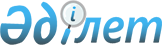 Об утверждении Плана по управлению пастбищами и их использованию по Каратобинскому району на 2021-2022 годыРешение Каратобинского районного маслихата Западно-Казахстанской области от 29 июля 2021 года № 7-2.
      В соответствии с Законом Республики Казахстан "О пастбищах", Законом Республики Казахстан "О местном государственном управлении и самоуправлении в Республике Казахстан" Каратобинский районный маслихат РЕШИЛ:
      1. Утвердить План по управлению пастбищами и их использованию по Каратобинскому району на 2021-2022 годы согласно приложению к настоящему решению.
      1.2. Руководителю аппарата Каратобинского районного маслихата обеспечить официальное опубликование настоящего решения в Эталонном контрольном банке нормативных правовых актов Республики Казахстан.
      3. Настоящее решение вводится в действие по истечении десяти календарных дней после дня их первого официального опубликования. План по управлению пастбищами и их использованию по Каратобинскому району на 2021-2022 годы
      Сноска. План с изменениями, внесенным решением Каратобинского районного маслихата Западно-Казахстанской области от 06.09.2022 № № 20-1 (вводится в действие по истечении десяти календарных дней после дня его первого официального опубликования).
      Настоящий План по управлению пастбищами и их использованию по Каратобинскому району на 2021-2022 годы (далее – План) разработан в соответствии с Законом Республики Казахстан "О пастбищах", Законом Республики Казахстан "О местном государственном управлении и самоуправлении в Республике Казахстан", приказом Заместителя Премьер-Министра Республики Казахстан – Министра сельского хозяйства Республики Казахстан от 24 апреля 2017 года № 173 "Об утверждении Правил рационального использования пастбищ" (зарегистрированное в Реестре государственной регистрации нормативных правовых актов под № 15090), приказом Министра сельского хозяйства Республики Казахстан от 14 апреля 2015 года № 3-3/332 "Об утверждении предельно допустимой нормы нагрузки на общую площадь пастбищ" (зарегистрированное в Реестре государственной регистрации нормативных правовых актов под № 11064).
      План принимается в целях рационального использования пастбищ, устойчивого обеспечения потребности в кормах и предотвращения процессов деградации пастбищ.
      План содержит:
      1) сведения о ветеринарно-санитарных объектах согласно приложению 1 к настоящему Плану;
      2) календарный график по использованию пастбищ, устанавливающий сезонные маршруты выпаса и передвижения сельскохозяйственных животных согласно приложению 2 к настоящему Плану;
      3) схемы (карты) расположения пастбищ на территории административно-территориальной единицы в разрезе категорий земель, собственников земельных участков и землепользователей на основании правоустанавливающих документов согласно приложениям приложениям 3, 4, 5, 6, 7, 8, 9, 10 к настоящему Плану;
      4) карты с обозначением внешних и внутренних границ и площадей пастбищ, в том числе сезонных, объектов пастбищной инфраструктуры согласно приложениям 11, 12, 13, 14, 15, 16, 17, 18 к настоящему Плану;
      5) схемы доступа пастбищепользователей к водоисточникам (озерам, рекам, прудам, копаниям, оросительным или обводнительным каналам, трубчатым или шахтным колодцам), составленную согласно норме потребления воды согласно приложениям 19, 20, 21, 22, 23, 24, 25, 26 к настоящему Плану;
      6) схемы перераспределения пастбищ для размещения поголовья сельскохозяйственных животных физическихи (или) юридическихлиц, у которых отсутствуют пастбища, и перемещения его на предоставляемые пастбища согласно приложениям 27, 28, 29, 30, 31, 32, 33, 34 к настоящему Плану;
      7) схемы размещения поголовья сельскохозяйственных животных на отгонных пастбищах физических и (или) юридических лиц, не обеспеченных пастбищами, расположенными при городе районного значения, поселке, селе, сельском округе согласно приложениям 35, 36, 37, 38, 39, 40, 41, 42 к настоящему Плану;
      8) иные требования, необходимые для рационального использования пастбищ на соответствующей административно-территориальной единице.
      План принят с учетом сведений о состоянии геоботанического обследования пастбищ, сведений о ветеринарно-санитарных объектах, данных о численности поголовья сельскохозяйственных животных с указанием ихвладельцев – пастбищепользователей, физических и (или) юридических лиц, данных о количестве гуртов, отар, табунов, сформированныхпо видам и половозрастным группам сельскохозяйственных животных, сведений о формировании поголовья сельскохозяйственных животных для выпаса на отгонных пастбищах, особенностей выпаса сельскохозяйственных животных на культурных и аридных пастбищах, сведе ний о сервитутах для прогона скота и иных данных, предоставленных государственными органами, физическими и (или) юридическими лицами.
      По административно-территориальному делению в Каратобинском районе имеются 8 сельских округов, 22 сельских населенных пунктов.
      Общая площадь территории Каратобинского района 997492 га, из них пастбищные земли – 826284 га.
      По категориям земли подразделяются на:
      земли сельскохозяйственного назначения – 328268 га; земли населенных пунктов – 189871 га;
      земли промышленности, транспорта, связи, для нужд космическойдеятельности, обороны, национальной
      безопасности и иного несельскохозяйственного назначения – 995 га; земли водного фонда – 69 га;
      земли лесного фонда – 3839 га; земли запаса – 474450 га.
      Климат района резко континентальный, северная часть умеренного континента расположена во влажной зоне. Зима холодная, продолжительная, лето жаркое. Средняя температура января 14,40 ° С, июля + 24,30 ° С. Среднегодовое количество осадков (30 мм) составляет 214 мм. 
      Юг расположен в зоне умеренно-континентального, теплого лета, сухого климата. Почва светло каштановая, слабозасоленная. В зависимости от растительности территория района относится к песчано-степной зоне. В северо-восточной части - различные травы, в западной - пшеничные травы.
      В районе действуют 8 ветеринарных пунктов и 22 скотомогильников.
      В настоящее время в Каратобинском районе насчитывается крупного рогатого скота 34114 голов, мелкого
      рогатого скота 76807 голов, 10150 голов лошадей.
      В связи с ростом поголовья скота на личных подворьях в некоторых сельских округах наблюдается нехватка 41430,8 га пастбищных земель, в том числе Каратобинском сельском округе 8474,3 га, Сулыкольском сельском округе 19710,4 га, Каракольском сельском округе 3152,9 га, Коскулском сельском округе 3580,0 га, Жусандойском сельском округе 6513,2 га. 
      В Аккозинском, Егиндиколском и Саралжынском сельских округах поголовье скота в личных хозяйствах полностью охвачено пастбищами. 
      Если крестьянским хозяйствам необходимо дополнительно 33883,3 га пастбищных земель, всего по району отмечается дефицит пастбищных угодий на всей площади 75314,1 га в расчете на поголовье скота.
      Для решения этих проблем – необходимо рационально выделить пастбищные угодья из
      государственного фонда и увеличить площади пастбищ за счет земель населенных пунктов, земель сельскохозяйственного назначения и земель запаса Каратобинского района.
      На сегодняшний день по Каратобинскому району резервный земельный запас составляет 330760 га пастбищных земель.
      Примечание: расшифровка аббревиатуры:
      С – показатель Цельсия;
      га – гектар;
      мм – миллиметр;
      9) карту с обозначением внешних и внутренних границ и площадей пастбищ, необходимых для удовлетворения нужд населения для выпаса сельскохозяйственных животных личного подворья, в зависимости от местных условий и особенностей, согласно приложениям 43, 44, 45, 46, 47, 48, 49 и 50 к настоящему Плану; Сведения о ветеринарно-санитарных объектах Календарный график по использованию пастбищ, определяющие сезонные маршруты 
выпаса и отгона сельскохозяйственных животных Схема (карта) расположения пастбищ на территории административно – 
территориальной единицы в разрезе категорий земель, собственников земельных 
участков и землепользователей на основании правоустанавливающих документов
Каратобинский сельский округ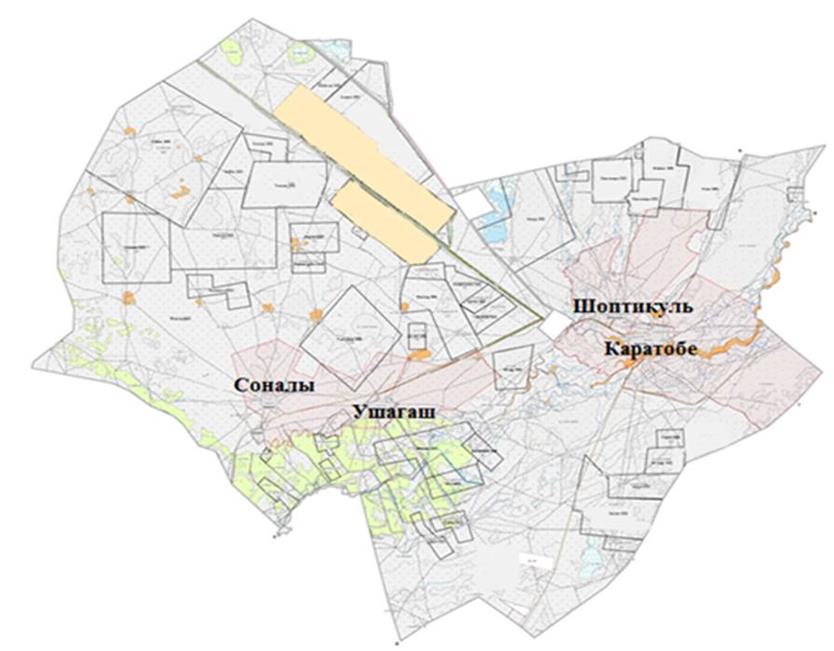 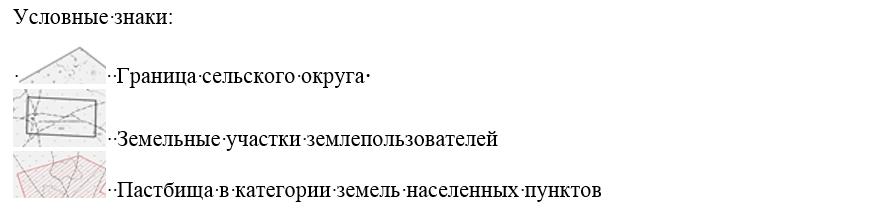  Схема (карта) расположения пастбищ на территории административно – 
территориальной единицы в разрезе категорий земель, собственников земельных 
участков и землепользователей на основании правоустанавливающих документов
Аккозинский сельский округ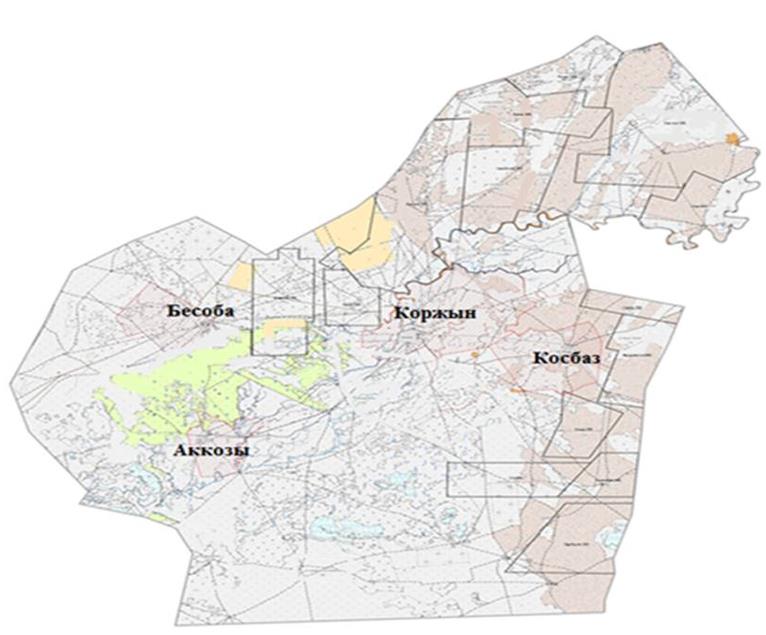 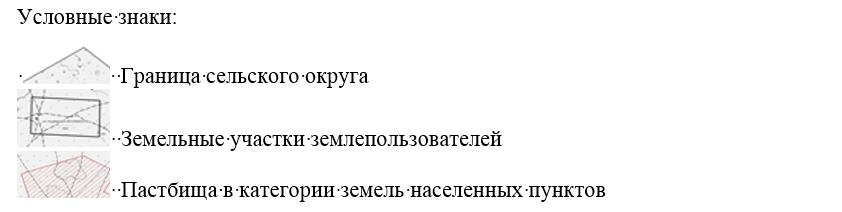  Схема (карта) расположения пастбищ на территории административно – 
территориальной единицы в разрезе категорий земель, собственников земельных 
участков и землепользователей на основании правоустанавливающих документов
Егиндикульский сельский округ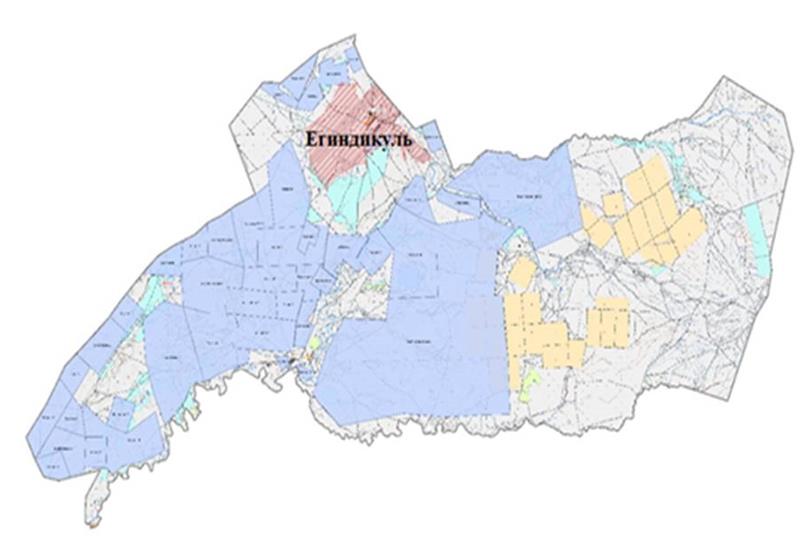 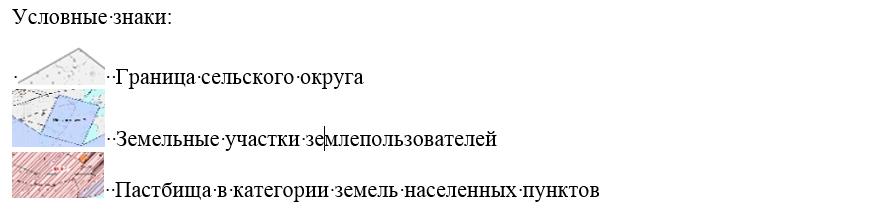  Схема (карта) расположения пастбищ на территории административно – 
территориальной единицы в разрезе категорий земель, собственников земельных 
участков и землепользователей на основании правоустанавливающих документов
Жусандойский сельский округ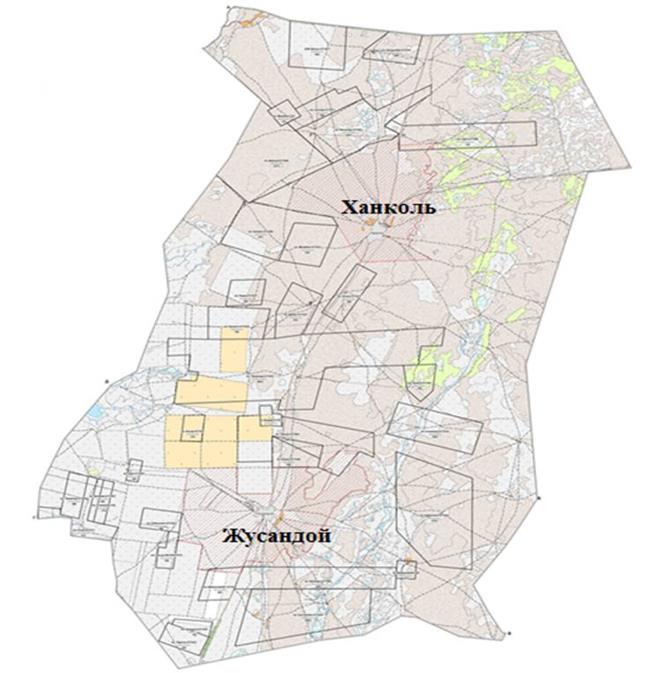 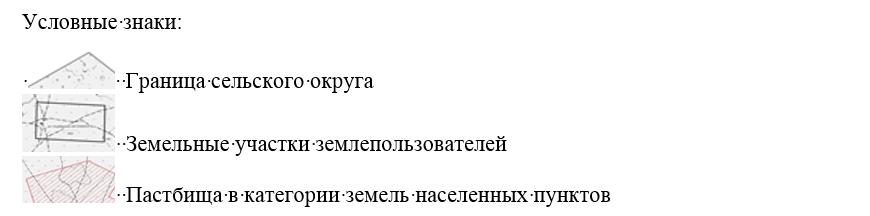  Схема (карта) расположения пастбищ на территории административно – 
территориальной единицы в разрезе категорий земель, собственников земельных 
участков и землепользователей на основании правоустанавливающих документов
Каракульский сельский округ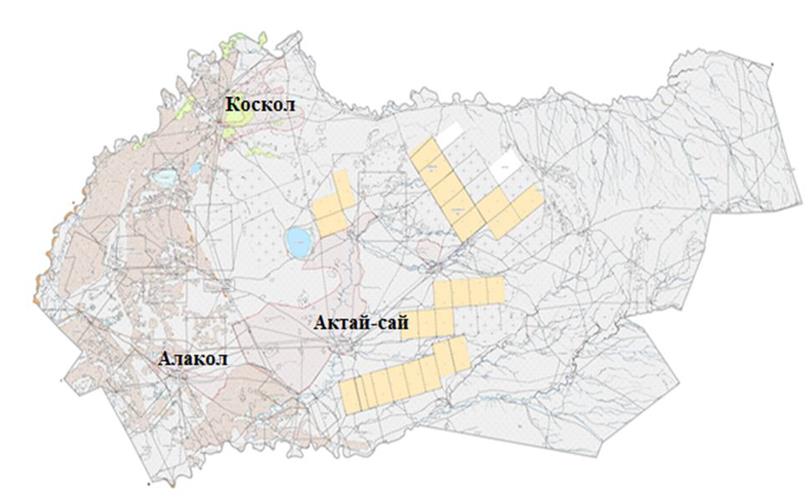 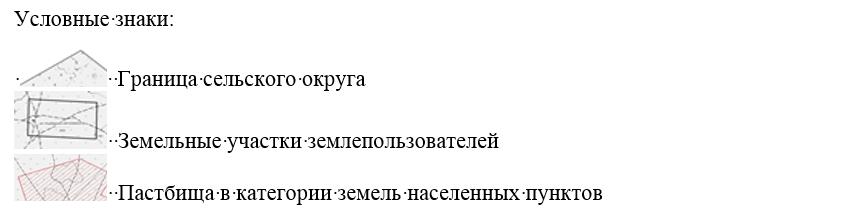  Схема (карта) расположения пастбищ на территории административно – 
территориальной единицы в разрезе категорий земель, собственников земельных 
участков и землепользователей на основании правоустанавливающих документов
Коскульский сельский округ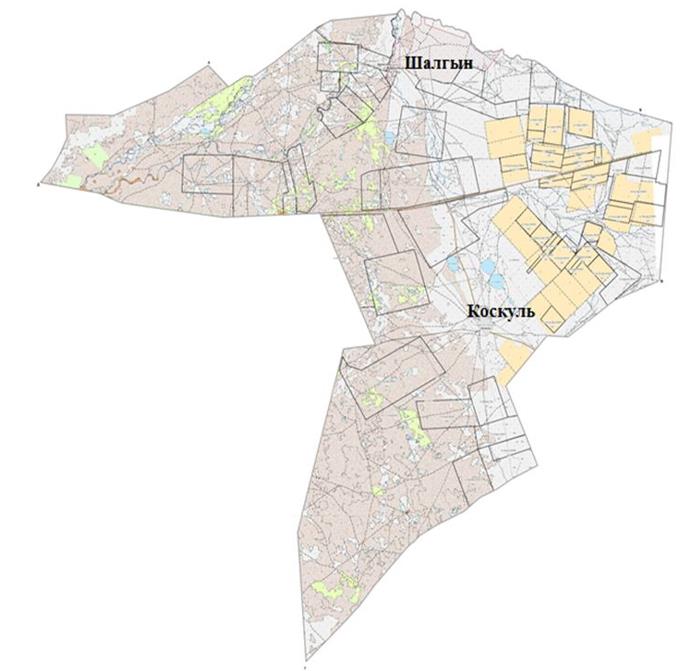 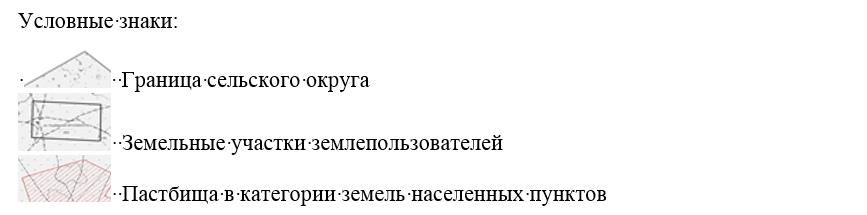  Схема (карта) расположения пастбищ на территории административно – 
территориальной единицы в разрезе категорий земель, собственников земельных 
участков и землепользователей на основании правоустанавливающих документов
Саралжынский сельский округ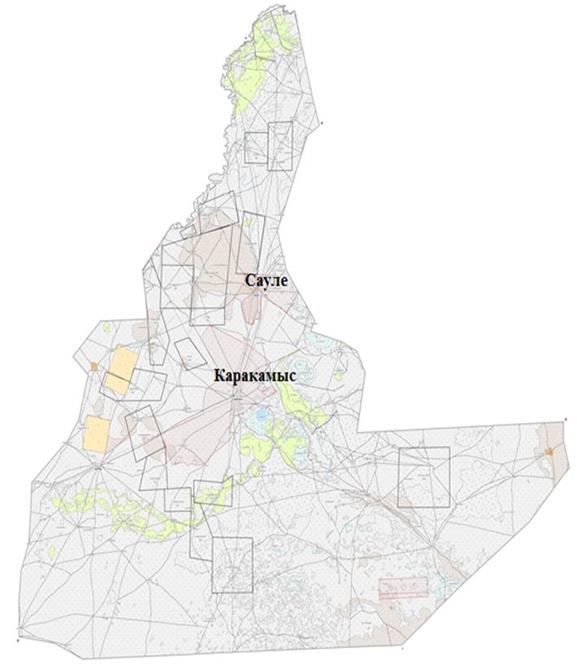 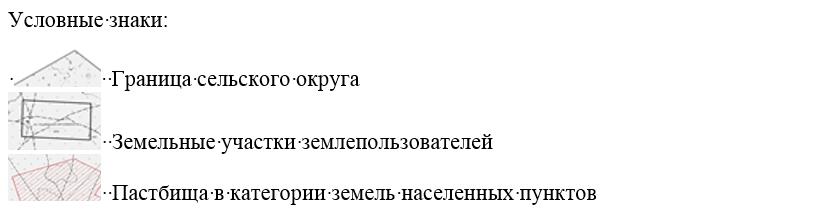  Схема (карта) расположения пастбищ на территории административно – 
территориальной единицы в разрезе категорий земель, собственников земельных 
участков и землепользователей на основании правоустанавливающих документов
Сулыкульский сельский округ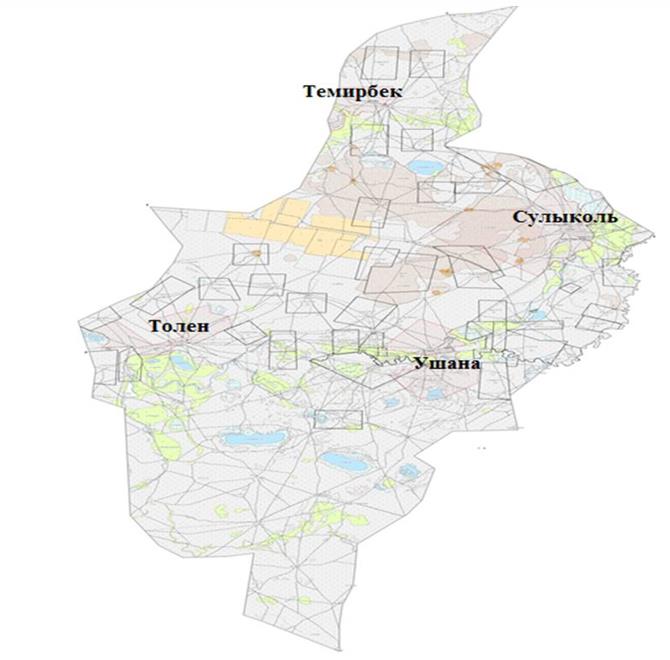 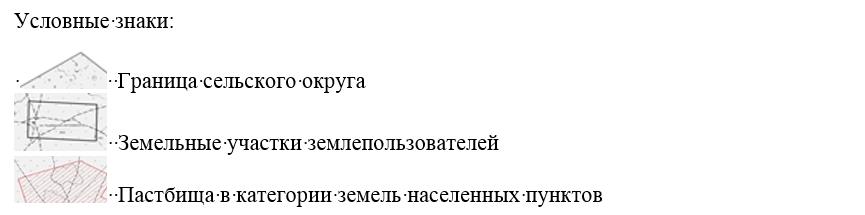  Карта с обозначением внешних и внутренних границ и площадей пастбищ, 
в том числе сезонных, объектов пастбищной инфраструктуры
Каратобинский сельский округ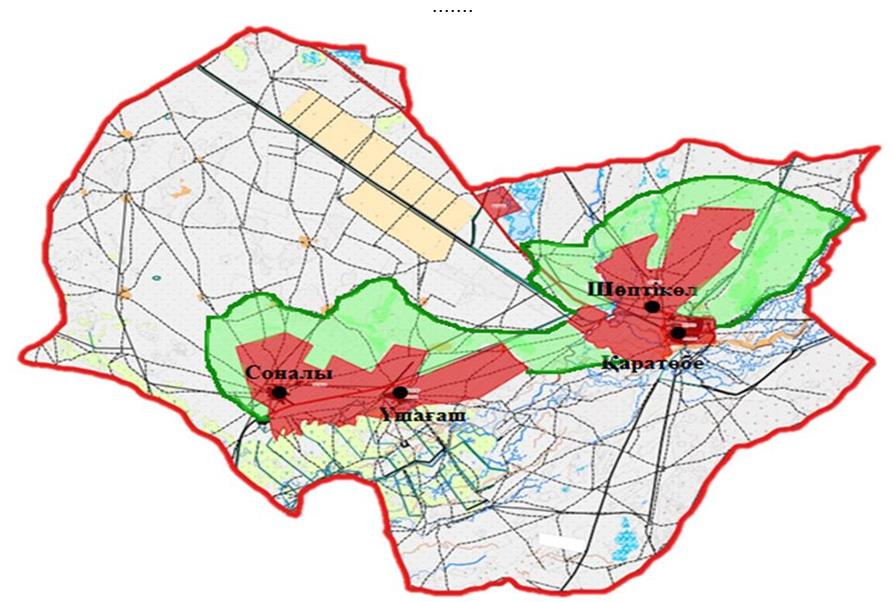 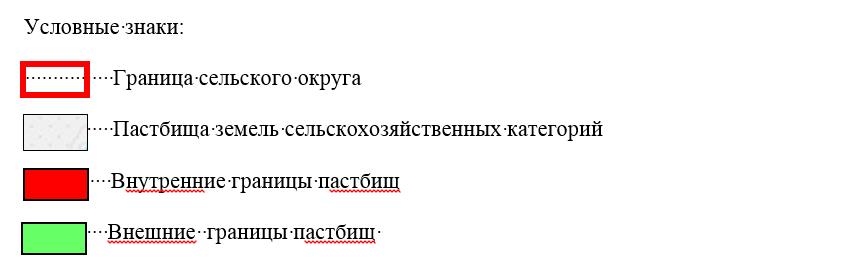  Карта с обозначением внешних и внутренних границ и площадей пастбищ, 
в том числе сезонных, объектов пастбищной инфраструктуры
Аккозинский сельский округ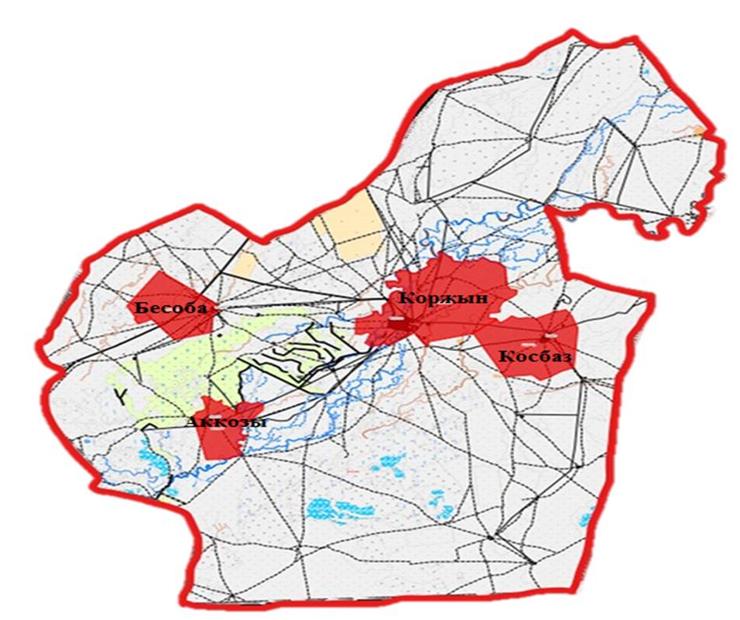 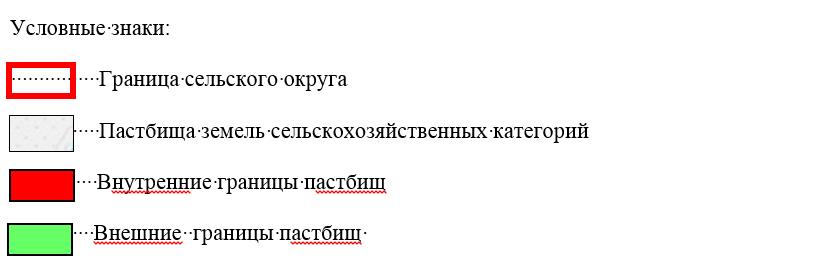  Карта с обозначением внешних и внутренних границ и площадей пастбищ, 
в том числе сезонных, объектов пастбищной инфраструктуры
Егиндикульский сельский округ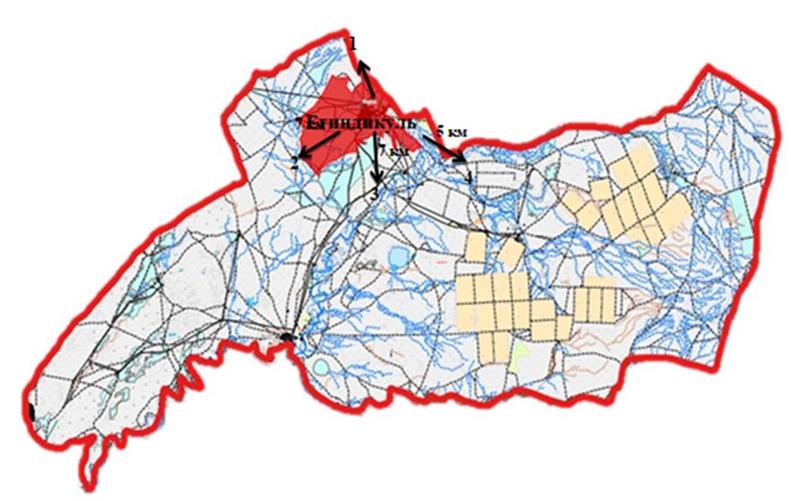 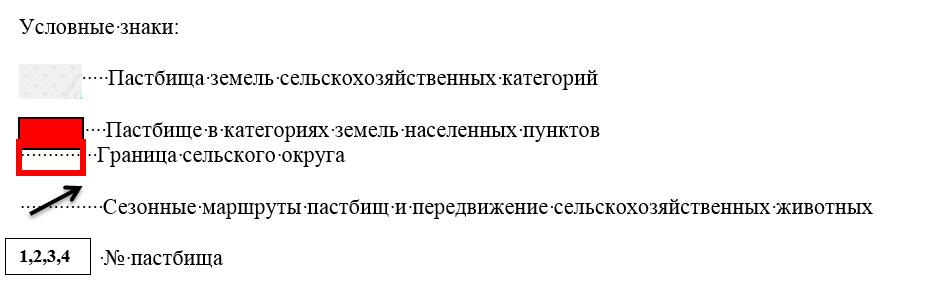  Карта с обозначением внешних и внутренних границ и площадей пастбищ, 
в том числе сезонных, объектов пастбищной инфраструктуры
Жусандойский сельский округ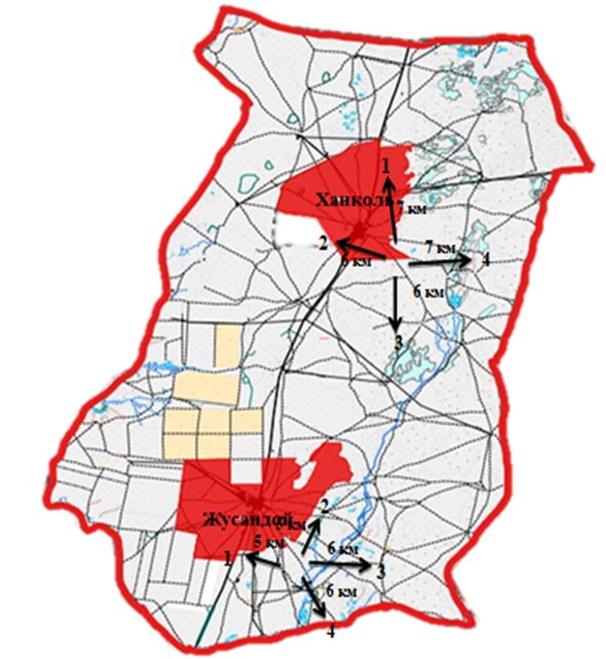 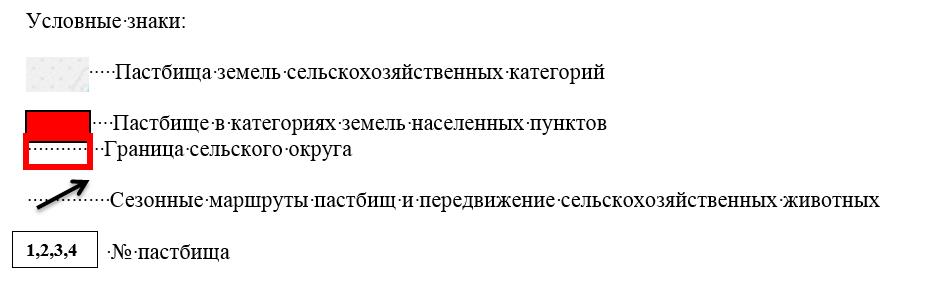  Карта с обозначением внешних и внутренних границ и площадей пастбищ, 
в том числе сезонных, объектов пастбищной инфраструктуры
Каракульский сельский округ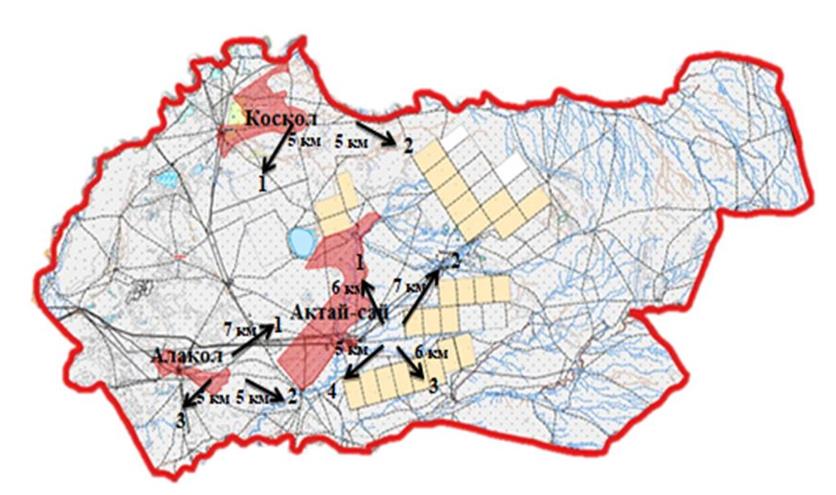 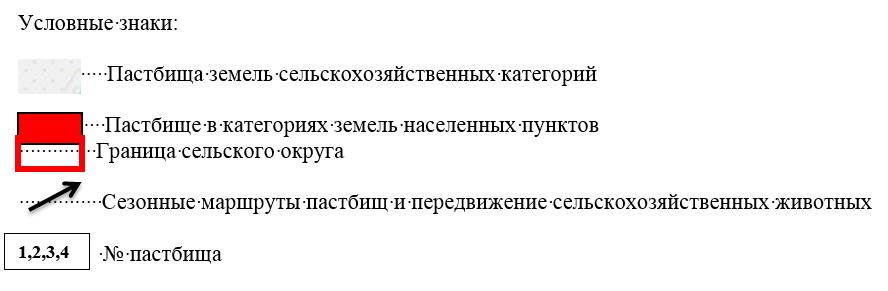  Карта с обозначением внешних и внутренних границ и площадей пастбищ, 
в том числе сезонных, объектов пастбищной инфраструктуры
Коскульский сельский округ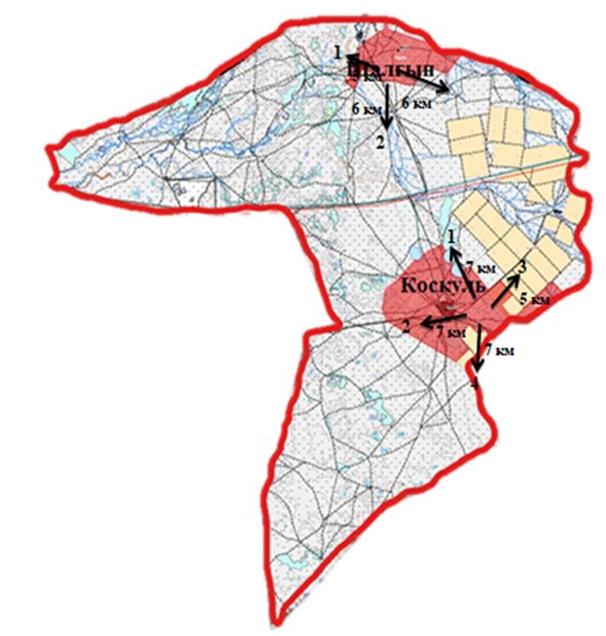 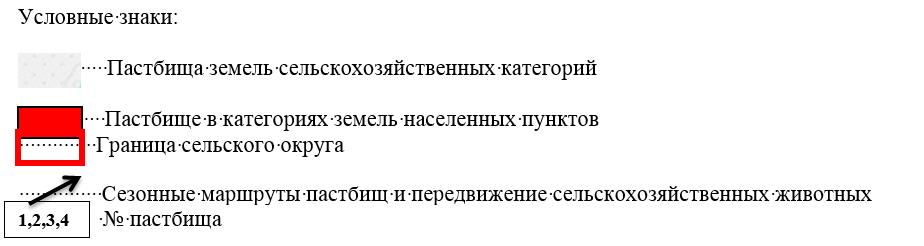  Карта с обозначением внешних и внутренних границ и площадей пастбищ, 
в том числе сезонных, объектов пастбищной инфраструктуры
Саралжынский сельский округ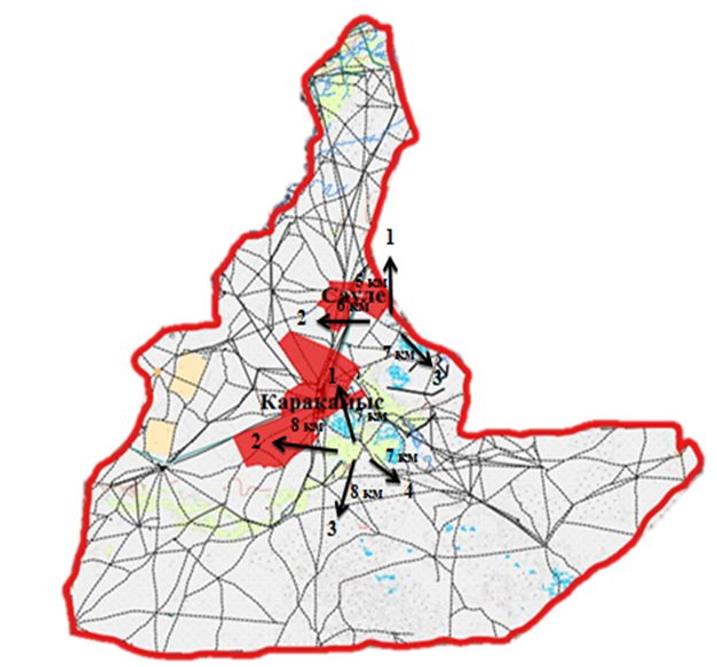 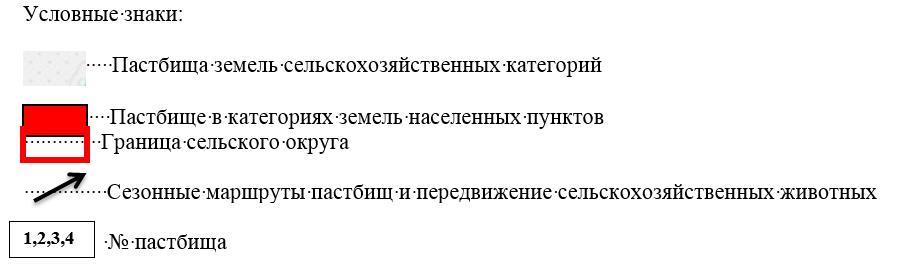  Карта с обозначением внешних и внутренних границ и площадей пастбищ, 
в том числе сезонных, объектов пастбищной инфраструктуры
Сулыкульский сельский округ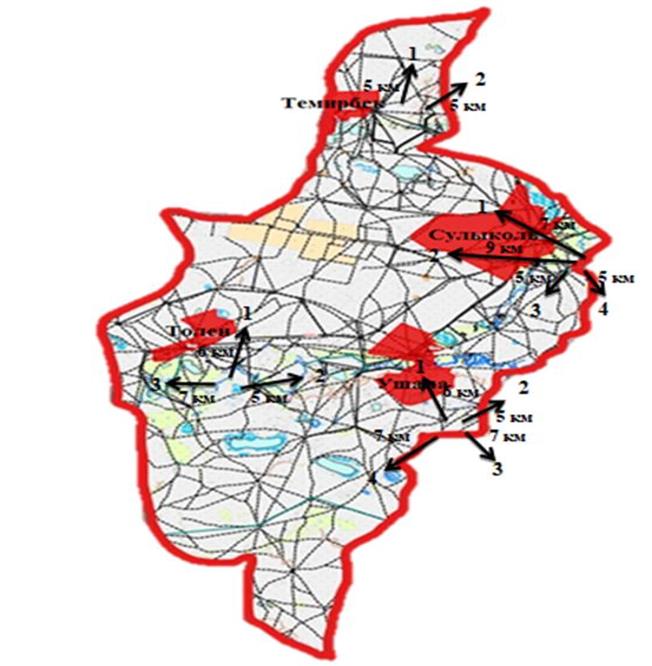 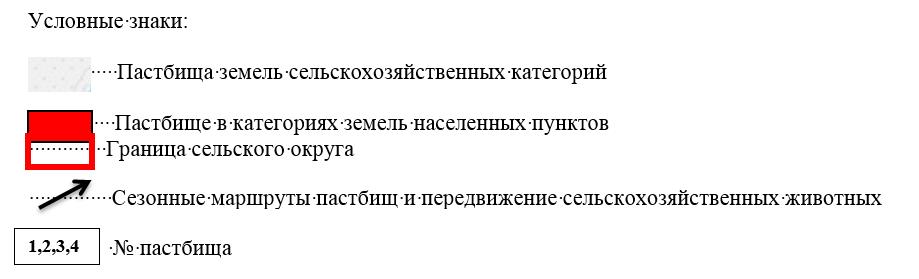  Схема доступа пастбищепользователей к водоисточникам (озерам, рекам, прудам, 
копаням, оросительным или обводнительным каналам, трубчатым или шахтным 
колодцам), составленную согласно норме потребления воды
Каратобинский сельский округ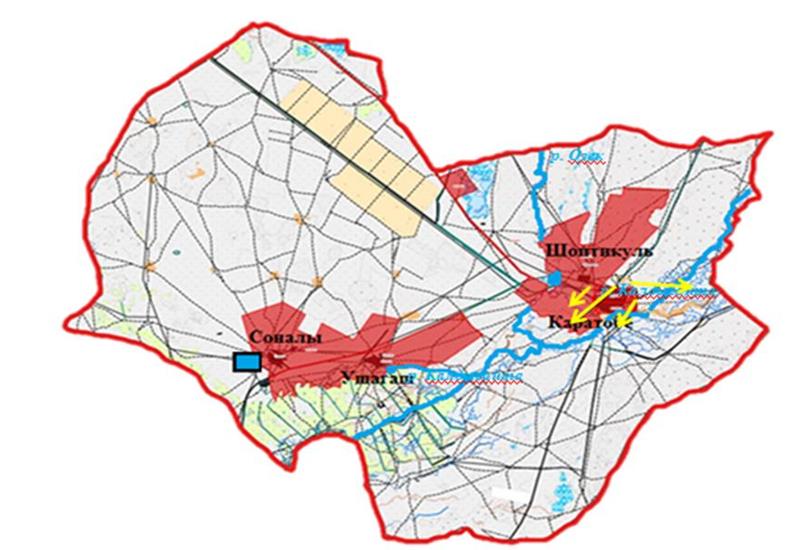 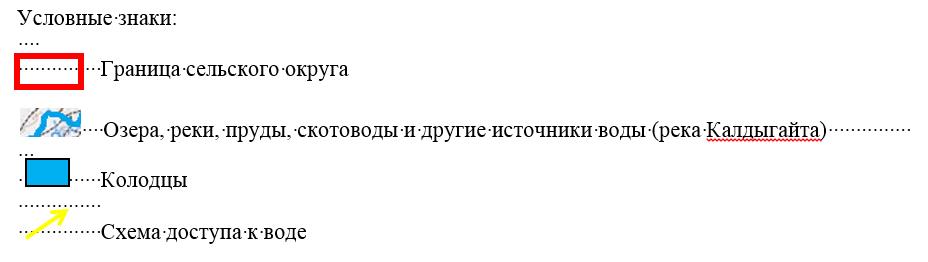  Схема доступа пастбищепользователей к водоисточникам (озерам, рекам, прудам, 
копаням, оросительным или обводнительным каналам, трубчатым или шахтным 
колодцам), составленную согласно норме потребления воды
Аккозинский сельский округ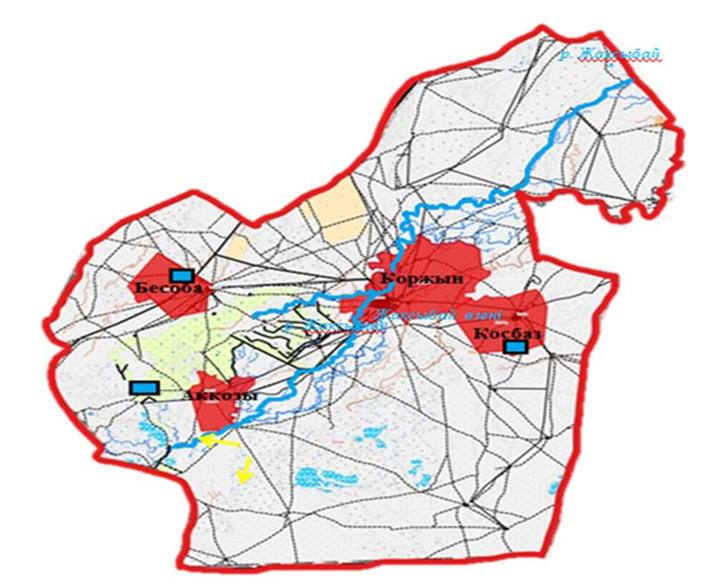 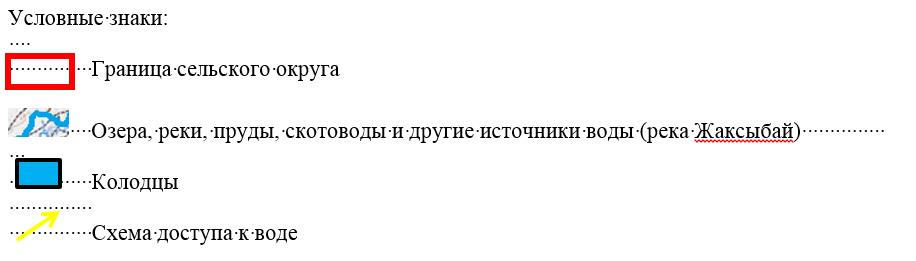  Схема доступа пастбищепользователей к водоисточникам (озерам, рекам, прудам, 
копаням, оросительным или обводнительным каналам, трубчатым или шахтным 
колодцам), составленную согласно норме потребления воды
Егиндикульский сельский округ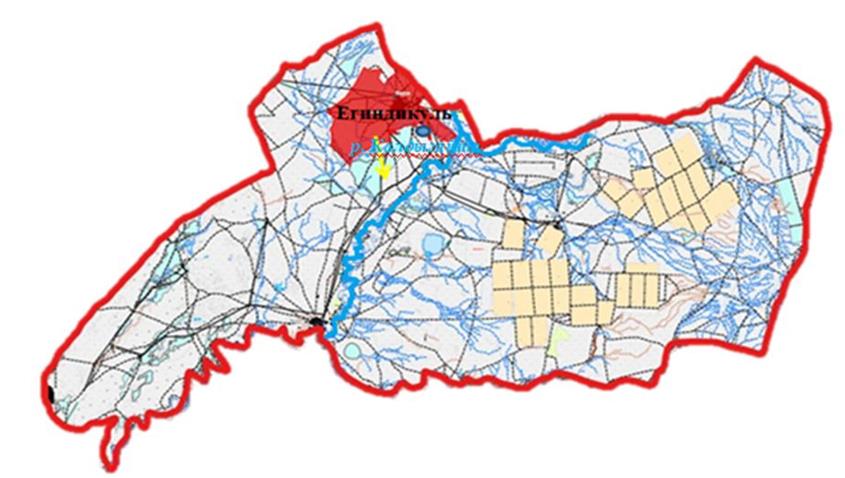 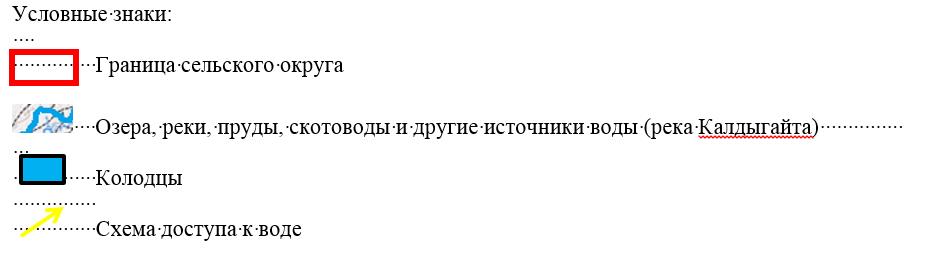  Схема доступа пастбищепользователей к водоисточникам (озерам, рекам, прудам, 
копаням, оросительным или обводнительным каналам, трубчатым или шахтным 
колодцам), составленную согласно норме потребления воды
Жусандойский сельский округ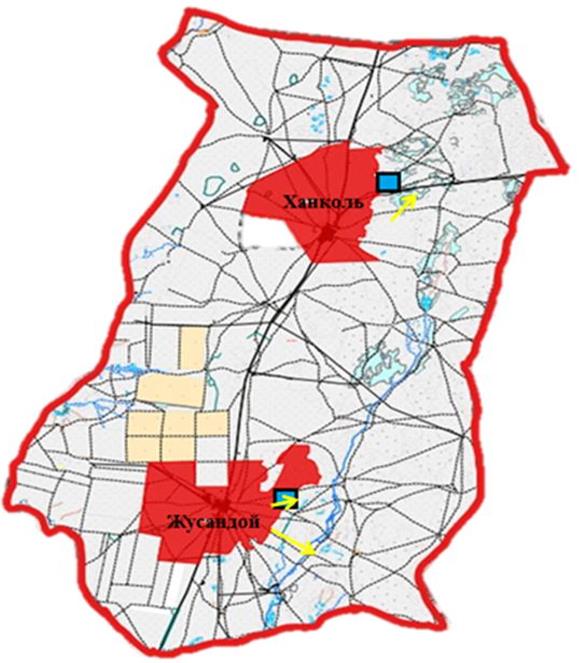 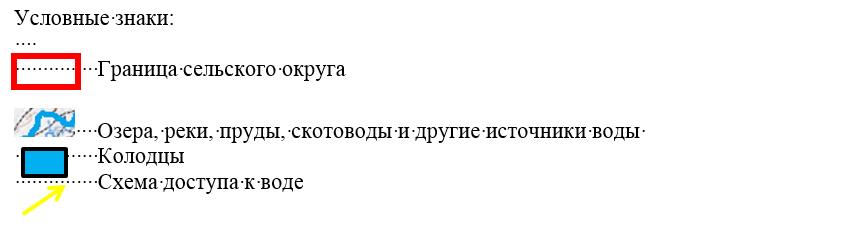  Схема доступа пастбищепользователей к водоисточникам (озерам, рекам, прудам, 
копаням, оросительным или обводнительным каналам, трубчатым или шахтным 
колодцам), составленную согласно норме потребления воды
Каракульский сельский округ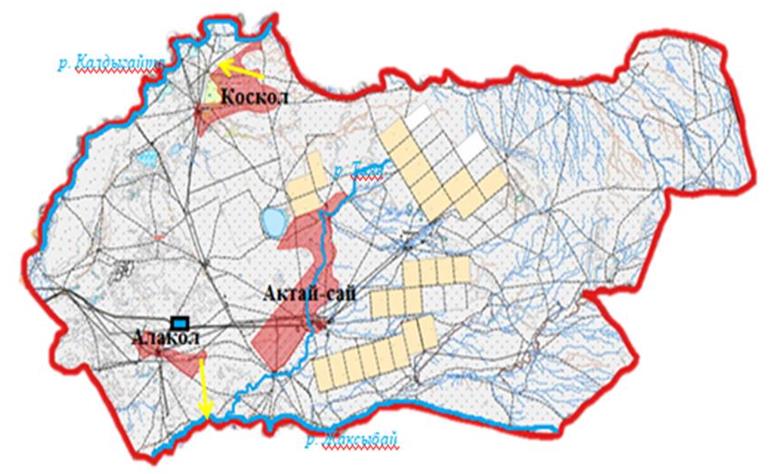 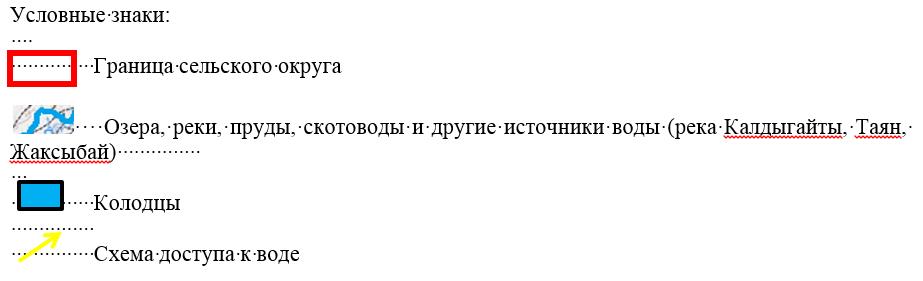  Схема доступа пастбищепользователей к водоисточникам (озерам, рекам, прудам, 
копаням, оросительным или обводнительным каналам, трубчатым или шахтным 
колодцам), составленную согласно норме потребления воды
Коскульский сельский округ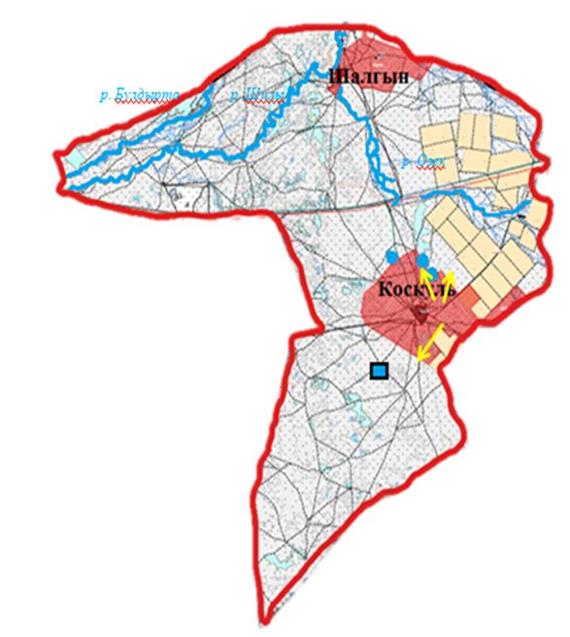 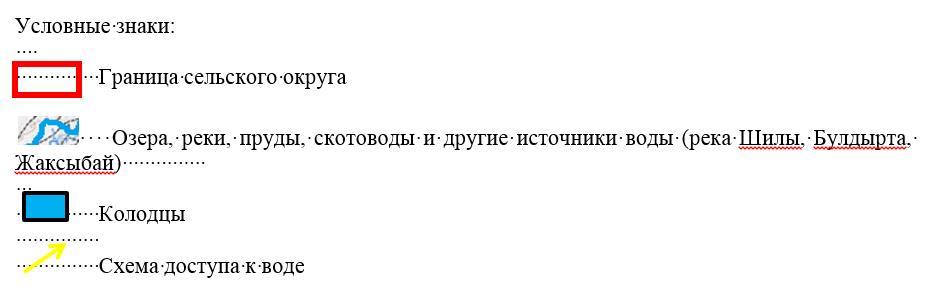  Схема доступа пастбищепользователей к водоисточникам (озерам, рекам, прудам, 
копаням, оросительным или обводнительным каналам, трубчатым или шахтным 
колодцам), составленную согласно норме потребления воды
Саралжынский сельский округ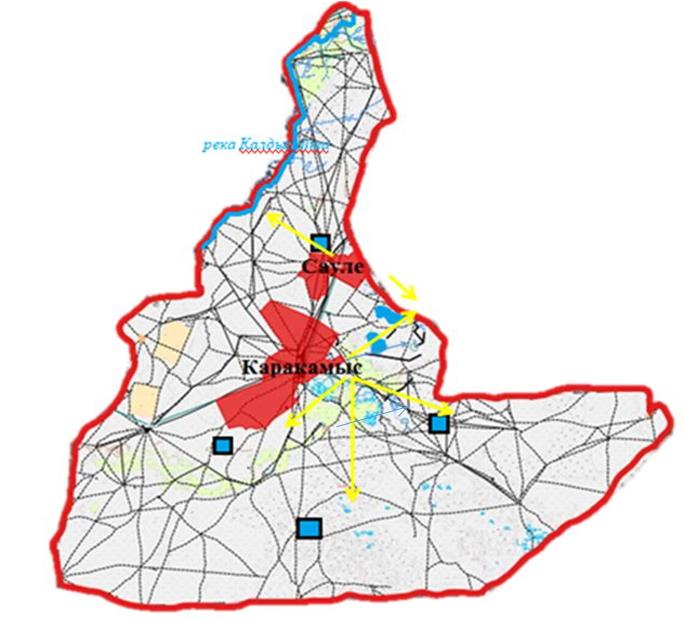 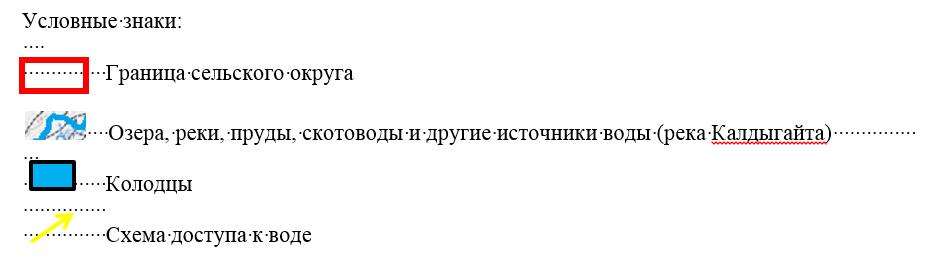  Схема доступа пастбищепользователей к водоисточникам (озерам, рекам, прудам, 
копаням, оросительным или обводнительным каналам, трубчатым или шахтным 
колодцам), составленную согласно норме потребления воды
Сулыкульский сельский округ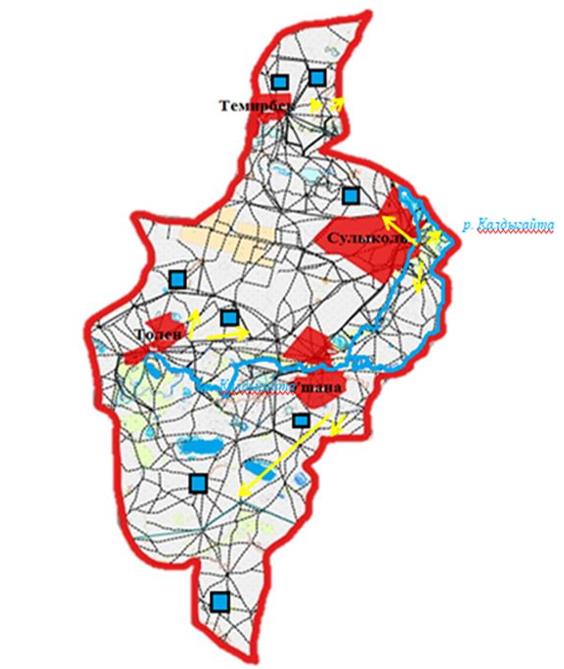 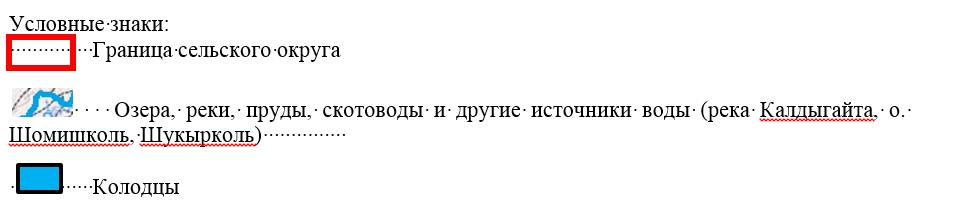  Схема перераспределения пастбищ для размещения поголовья сельскохозяйственных 
животных физических и (или) юридических лиц, у которых отсутствуют пастбища, и 
перемещения его на предоставляемые пастбища
Каратобинский сельский округ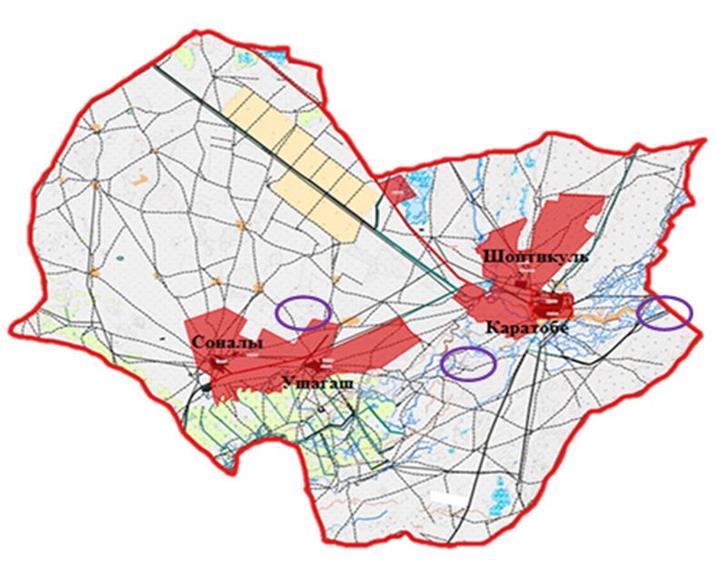 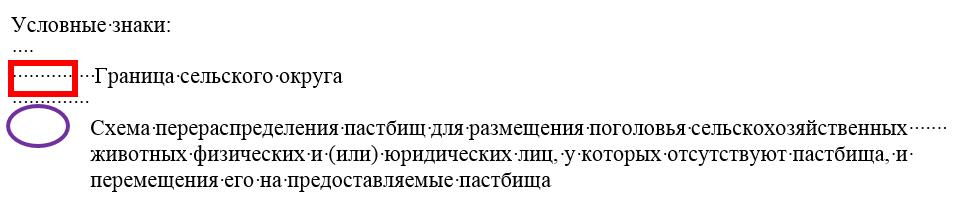  Схема перераспределения пастбищ для размещения поголовья сельскохозяйственных 
животных физических и (или) юридических лиц, у которых отсутствуют пастбища, и 
перемещения его на предоставляемые пастбища
Аккозинский сельский округ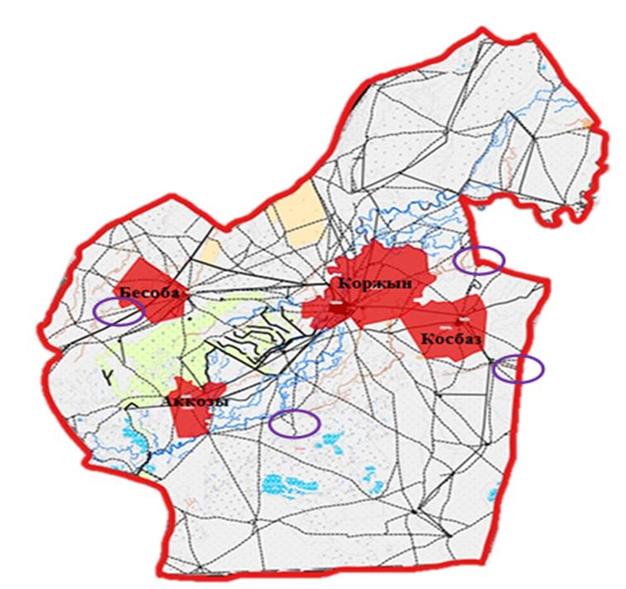 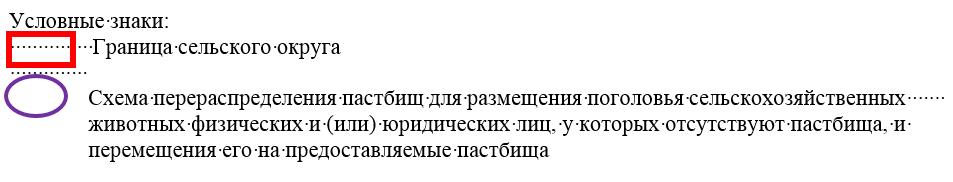  Схема перераспределения пастбищ для размещения поголовья сельскохозяйственных 
животных физических и (или) юридических лиц, у которых отсутствуют пастбища, и 
перемещения его на предоставляемые пастбища
Егиндикульский сельский округ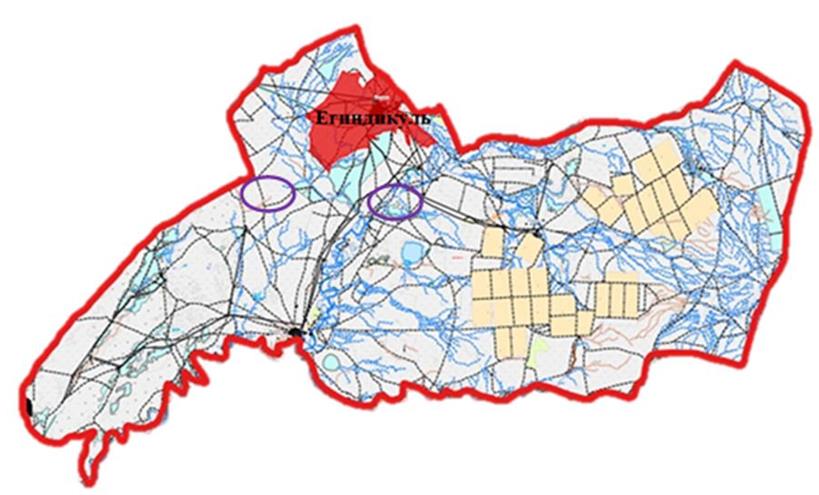 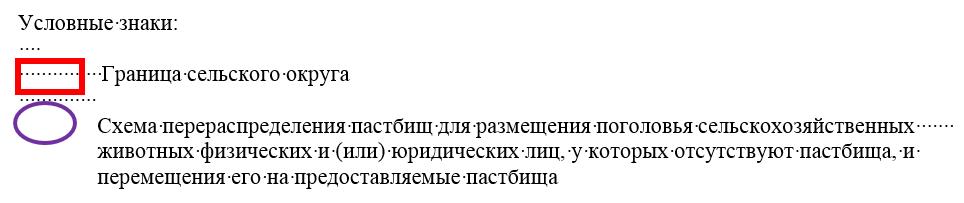  Схема перераспределения пастбищ для размещения поголовья сельскохозяйственных 
животных физических и (или) юридических лиц, у которых отсутствуют пастбища, и 
перемещения его на предоставляемые пастбища
Жусандойский сельский округ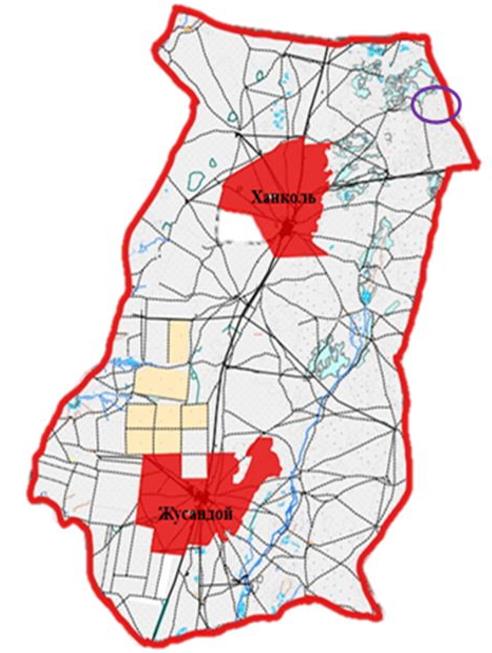 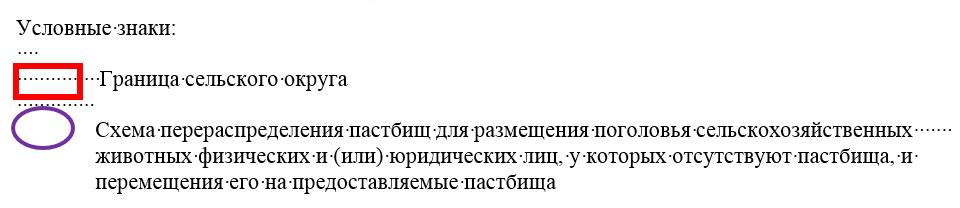  Схема перераспределения пастбищ для размещения поголовья сельскохозяйственных 
животных физических и (или) юридических лиц, у которых отсутствуют пастбища, и 
перемещения его на предоставляемые пастбища
Каракольский сельский округ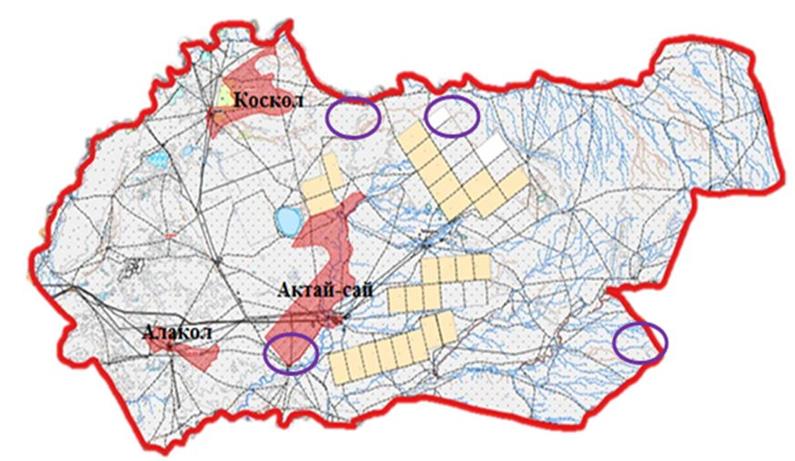 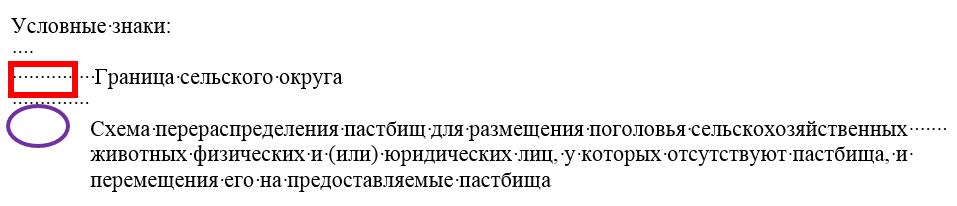  Схема перераспределения пастбищ для размещения поголовья сельскохозяйственных 
животных физических и (или) юридических лиц, у которых отсутствуют пастбища, и 
перемещения его на предоставляемые пастбища
Коскольский сельский округ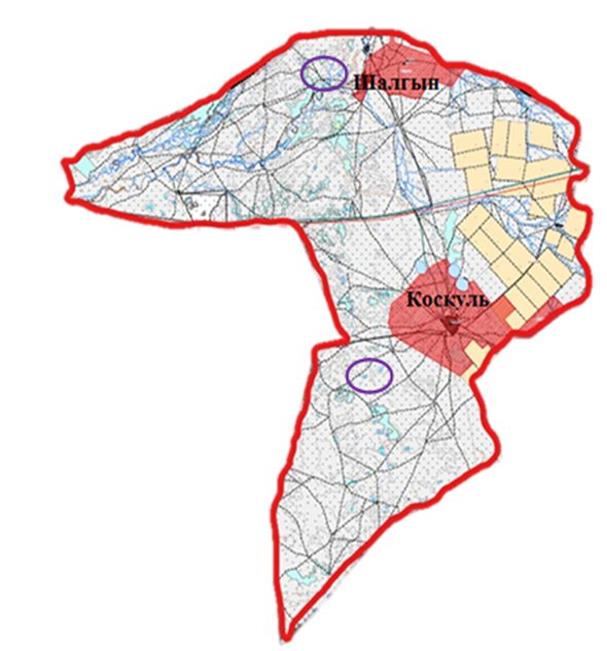 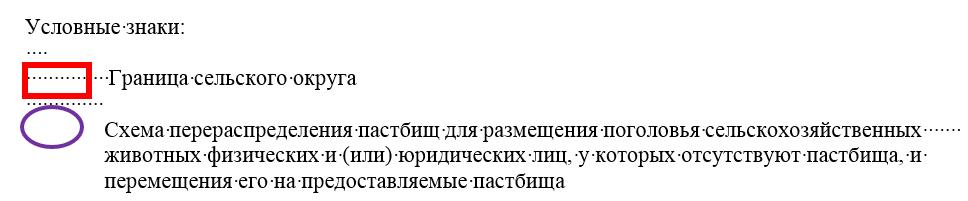  Схема перераспределения пастбищ для размещения поголовья сельскохозяйственных 
животных физических и (или) юридических лиц, у которых отсутствуют пастбища, и 
перемещения его на предоставляемые пастбища
Саралжынский сельский округ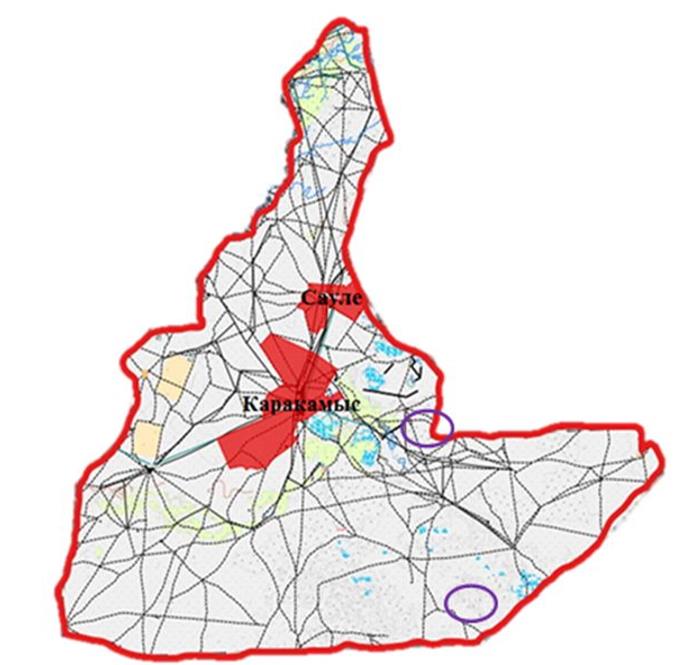 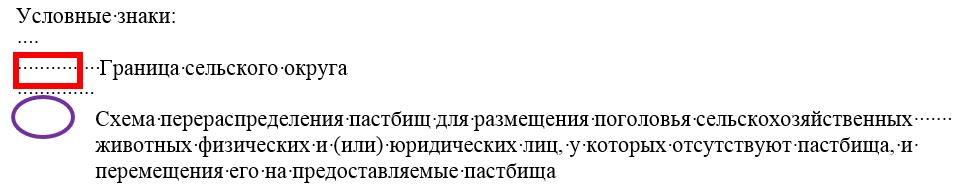  Схема перераспределения пастбищ для размещения поголовья сельскохозяйственных 
животных физических и (или) юридических лиц, у которых отсутствуют пастбища, и 
перемещения его на предоставляемые пастбища
Сулыкульский сельский округ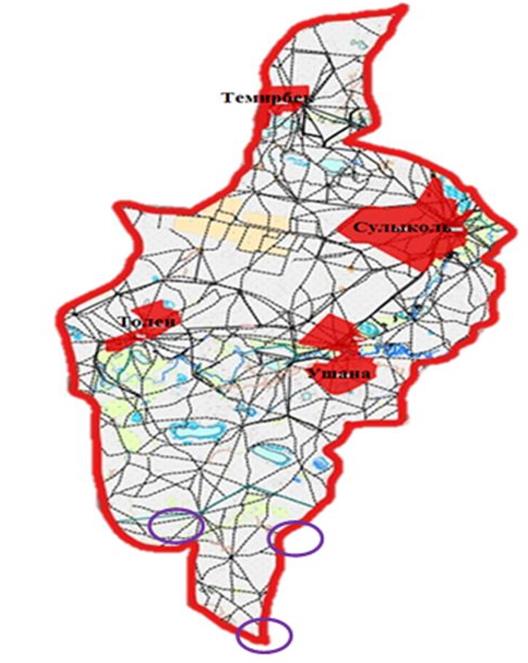 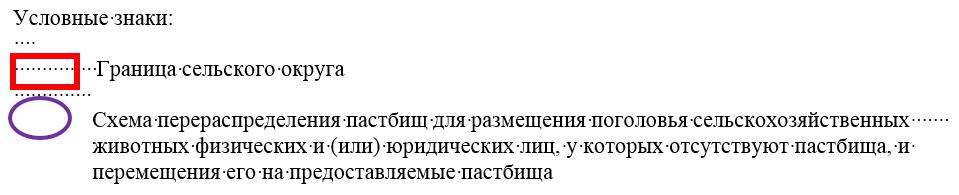  Схема размещения поголовья сельскохозяйственных животных на отгонных 
пастбищах физических и (или) юридических лиц, не обеспеченных пастбищами, 
расположенными при городе районного значения, поселке, селе, сельском округе
Каратобинский сельский округ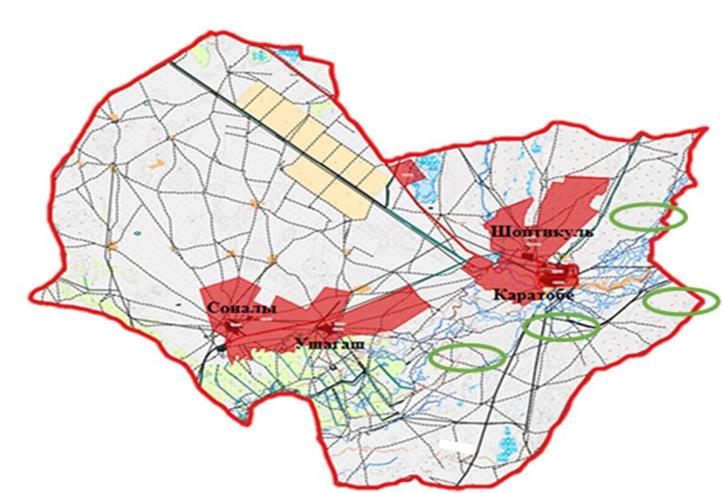 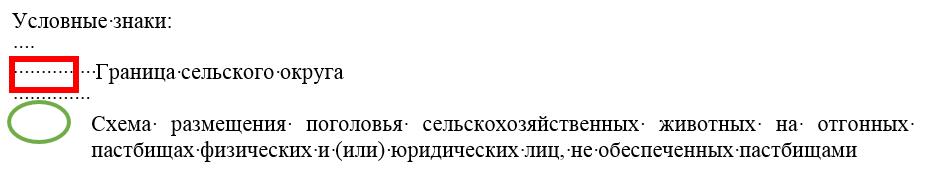  Схема размещения поголовья сельскохозяйственных животных на отгонных 
пастбищах физических и (или) юридических лиц, не обеспеченных пастбищами, 
расположенными при городе районного значения, поселке, селе, сельском округе
Аккозинский сельский округ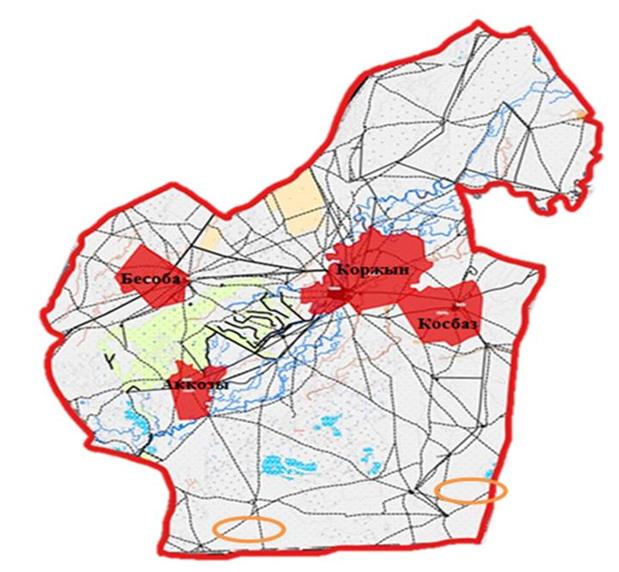 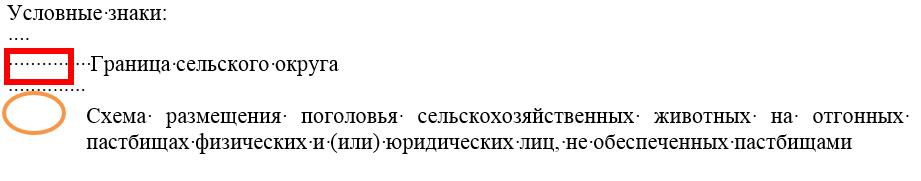  Схема размещения поголовья сельскохозяйственных животных на отгонных 
пастбищах физических и (или) юридических лиц, не обеспеченных пастбищами, 
расположенными при городе районного значения, поселке, селе, сельском округе
Егиндикульский сельский округ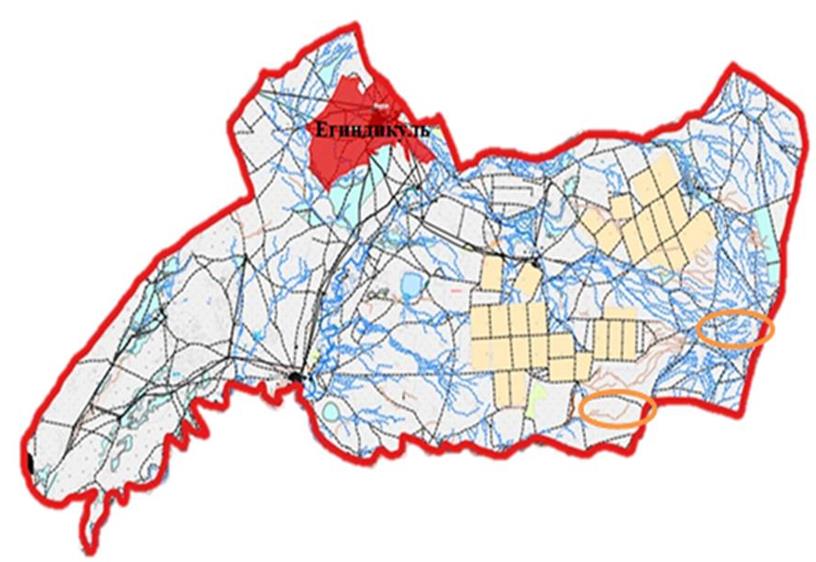 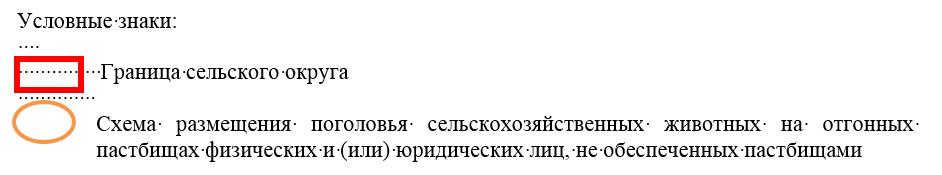  Схема размещения поголовья сельскохозяйственных животных на отгонных 
пастбищах физических и (или) юридических лиц, не обеспеченных пастбищами, 
расположенными при городе районного значения, поселке, селе, сельском округе
Жусандойский сельский округ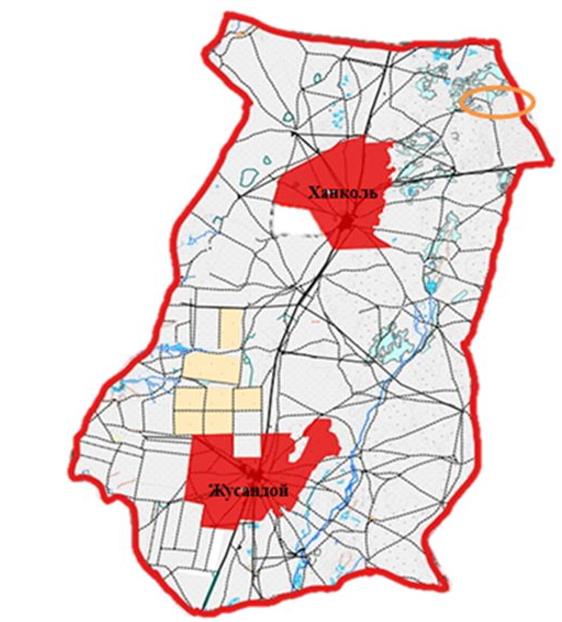 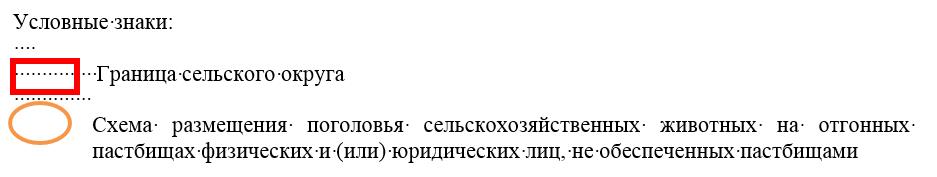  Схема размещения поголовья сельскохозяйственных животных на отгонных 
пастбищах физических и (или) юридических лиц, не обеспеченных пастбищами, 
расположенными при городе районного значения, поселке, селе, сельском округе
Каракульский сельский округ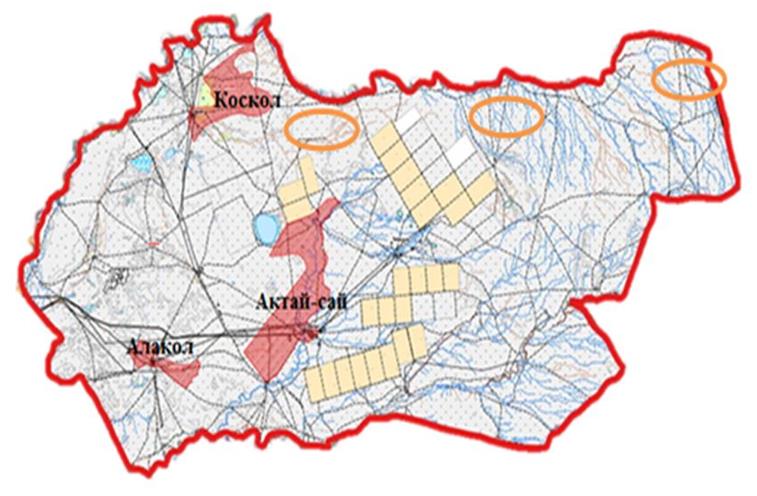 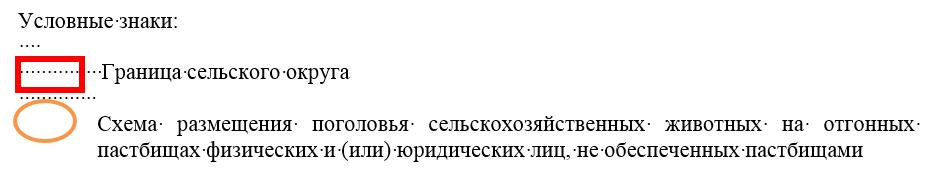  Схема размещения поголовья сельскохозяйственных животных на отгонных 
пастбищах физических и (или) юридических лиц, не обеспеченных пастбищами, 
расположенными при городе районного значения, поселке, селе, сельском округе
Коскульский сельский округ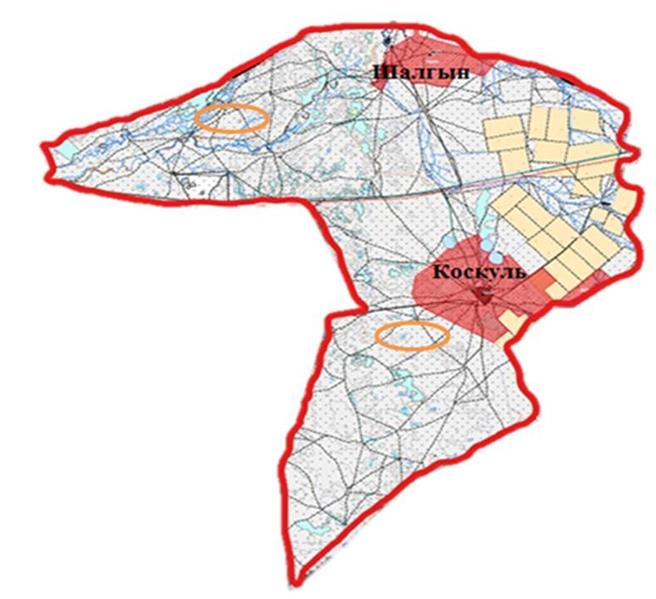 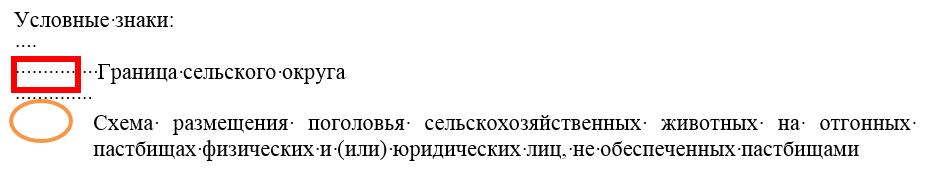  Схема размещения поголовья сельскохозяйственных животных на отгонных 
пастбищах физических и (или) юридических лиц, не обеспеченных пастбищами, 
расположенными при городе районного значения, поселке, селе, сельском округе
Саралжынский сельский округ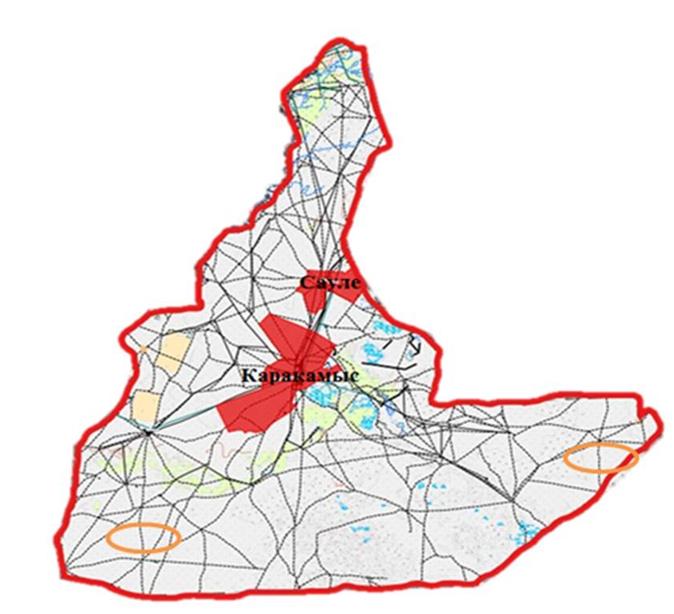 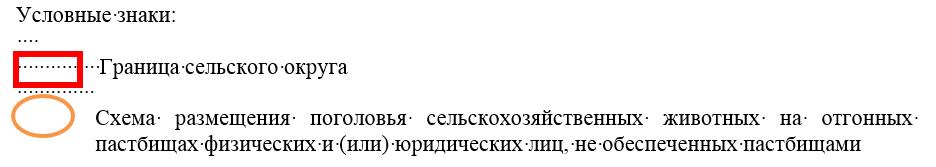  Схема размещения поголовья сельскохозяйственных животных на отгонных 
пастбищах физических и (или) юридических лиц, не обеспеченных пастбищами, 
расположенными при городе районного значения, поселке, селе, сельском округе
Сулыкульский сельский округ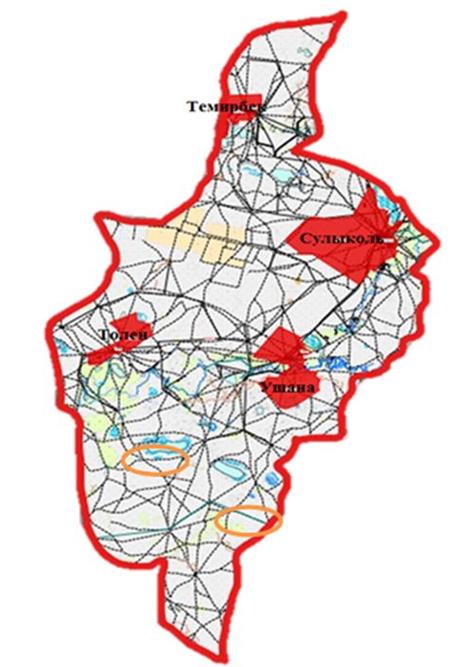 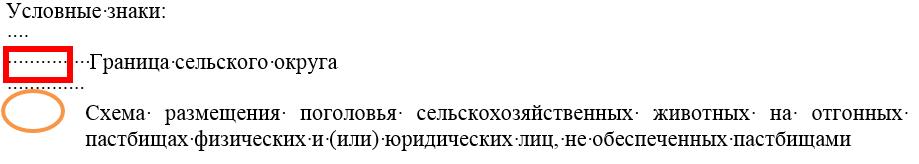  Карты с обозначением внешних и внутренних границ и площадей пастбищ, необходимых для удовлетворения нужд населения для выпаса сельскохозяйственных животных личного подворья. Каратобинский сельский округ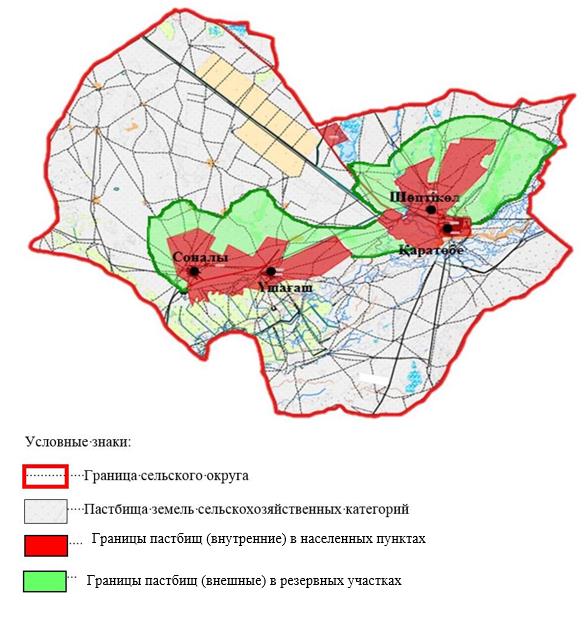 
      Приложение 44к Плану по управлениюпастбищами и ихиспользованиюпо Каратобинскому районуна 2021–2022 годы
      Карты с обозначением внешних и внутренних границ и площадей пастбищ, необходимых для удовлетворения нужд населения для выпаса сельскохозяйственных животных личного подворья.
      Аккозинский сельский округ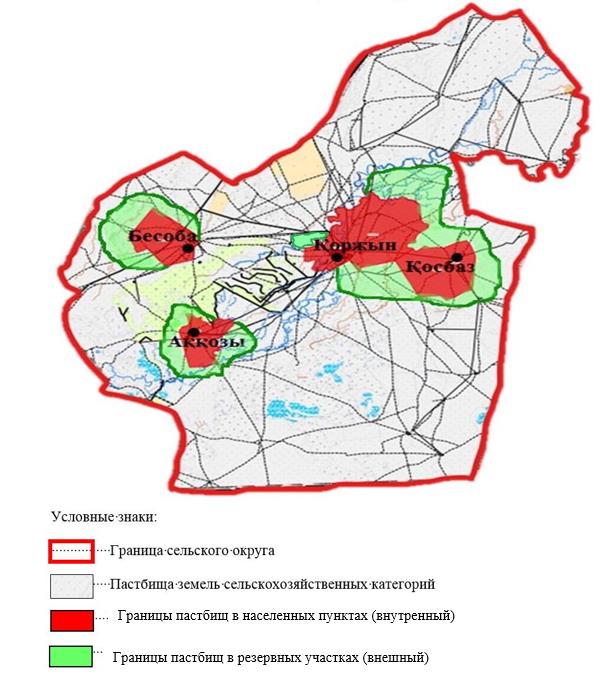 
      Приложение 45к Плану по управлениюпастбищами и ихиспользованиюпо Каратобинскому районуна 2021–2022 годы
      Карты с обозначением внешних и внутренних границ и площадей пастбищ, необходимых для удовлетворения нужд населения для выпаса сельскохозяйственных животных личного подворья.
      Егиндикульский сельский округ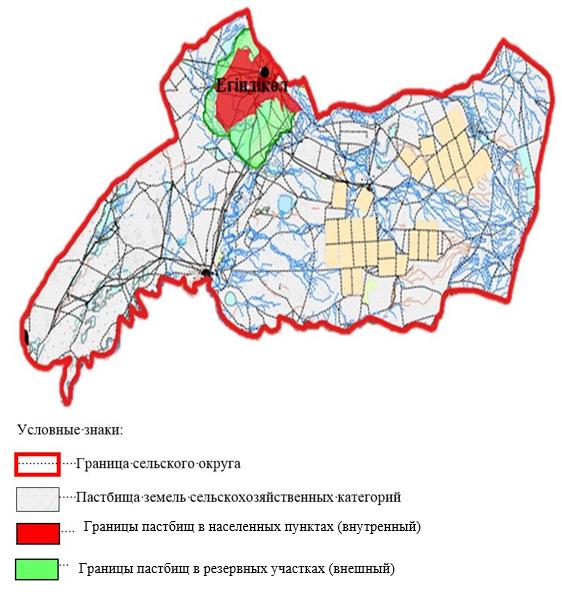 
      Приложение 46к Плану по управлениюпастбищами и ихиспользованиюпо Каратобинскому районуна 2021–2022 годы
      Карты с обозначением внешних и внутренних границ и площадей пастбищ, необходимых для удовлетворения нужд населения для выпаса сельскохозяйственных животных личного подворья.
      Жусандойский сельский округ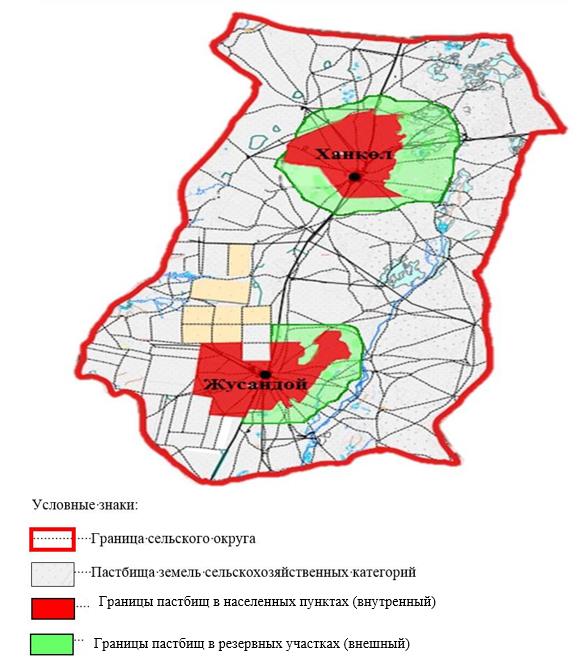 
      Приложение 47к Плану по управлениюпастбищами и ихиспользованиюпо Каратобинскому районуна 2021–2022 годы
      Карты с обозначением внешних и внутренних границ и площадей пастбищ, необходимых для удовлетворения нужд населения для выпаса сельскохозяйственных животных личного подворья.
      Каракульский сельский округ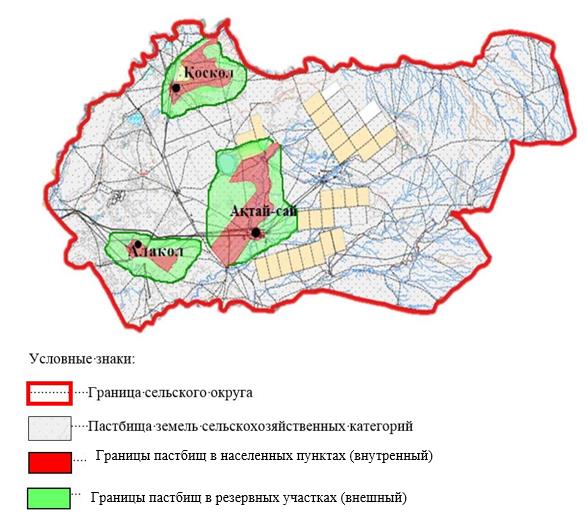 
      Приложение 48к Плану по управлениюпастбищами и ихиспользованиюпо Каратобинскому районуна 2021–2022 годы
      Карты с обозначением внешних и внутренних границ и площадей пастбищ, необходимых для удовлетворения нужд населения для выпаса сельскохозяйственных животных личного подворья.
      Коскульский сельский округ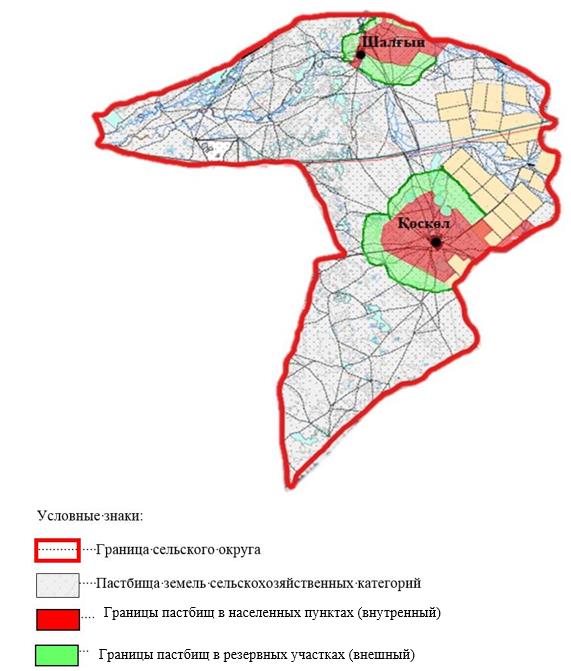 
      Приложение 49к Плану по управлениюпастбищами и ихиспользованиюпо Каратобинскому районуна 2021–2022 годы
      Карты с обозначением внешних и внутренних границ и площадей пастбищ, необходимых для удовлетворения нужд населения для выпаса сельскохозяйственных животных личного подворья.
      Саралжынский сельский округ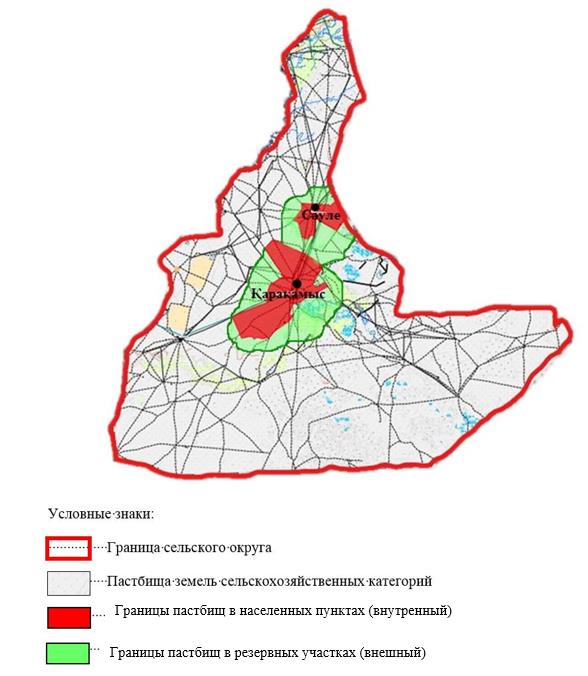 
      Приложение 50к Плану по управлениюпастбищами и ихиспользованиюпо Каратобинскому районуна 2021–2022 годы
      Карты с обозначением внешних и внутренних границ и площадей пастбищ, необходимых для удовлетворения нужд населения для выпаса сельскохозяйственных животных личного подворья.
      Сулыкульский сельский округ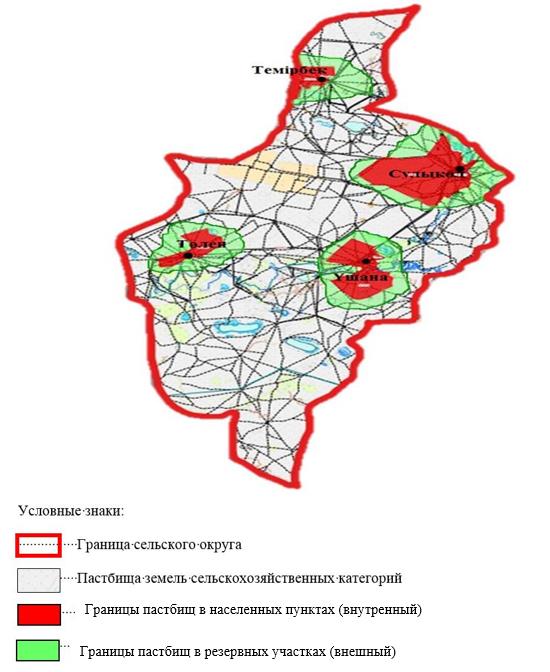 
					© 2012. РГП на ПХВ «Институт законодательства и правовой информации Республики Казахстан» Министерства юстиции Республики Казахстан
				
      Временно исполняющий обязанности секретаря районногомаслихата

И. Классен
Приложение 
к решению Каратобинского
районного маслихата
от 29 июля 2021 года № 7-2Приложение 1
к Плану по управлению
пастбищами и их использованию
по Каратобинскому району
на 2021–2022 годы
Порядковый номер
Сельский округ
Ветеринарные пункты
Места для купания скота
Скотомогильники
1
Каратобинский
1
0
4
2
Аккозинский
1
0
4
3
Егиндикульский
1
0
1
4
Жусандойский
1
0
2
5
Каракульский
1
0
3
6
Коскульский
1
0
2
7
Саралжынский
1
0
2
8
Сулыкульский
1
0
4
Всего
Всего
8
0
22Приложение 2
к Плану по управлению
пастбищами и их использованию
по Каратобинскому району
на 2021–2022 годы
№
Наименование сельского округа
Период отгона животных на отдаленные пастбища
Период отгона животных с отдаленных пастбищ
Примечание
1
Каратобинский
Первая половина апреля
Вторая декада ноября
2
Аккозинский
Первая половина апреля
Вторая декада ноября
3
Егиндикульский
Первая половина апреля
Вторая декада ноября
4
Жусандойский
Первая половина апреля
Вторая декада ноября
5
Каракульский
Первая половина апреля
Вторая декада ноября
6
Коскульский
Первая половина апреля
Вторая декада ноября
7
Саралжынский
Первая половина апреля
Вторая декада ноября
8
Сулыкульский
Первая половина апреля
Вторая декада ноябряПриложение 3
к Плану по управлению
пастбищами и их использованию
по Каратобинскому району
на 2021–2022 годыПриложение 4
к Плану по управлению
пастбищами и их использованию
по Каратобинскому району
на 2021–2022 годыПриложение 5
к Плану по управлению
пастбищами и их использованию
по Каратобинскому району
на 2021–2022 годыПриложение 6
к Плану по управлению
пастбищами и их использованию
по Каратобинскому району
на 2021–2022 годыПриложение 7
к Плану по управлению
пастбищами и их использованию
по Каратобинскому району
на 2021–2022 годыПриложение 8
к Плану по управлению
пастбищами и их использованию
по Каратобинскому району
на 2021–2022 годыПриложение 9
к Плану по управлению
пастбищами и их использованию
по Каратобинскому району
на 2021–2022 годыПриложение 10
к Плану по управлению
пастбищами и их использованию
по Каратобинскому району
на 2021–2022 годыПриложение 11
к Плану по управлению
пастбищами и их использованию
по Каратобинскому району
на 2021–2022 годыПриложение 12
к Плану по управлению
пастбищами и их использованию
по Каратобинскому району
на 2021–2022 годыПриложение 13
к Плану по управлению
пастбищами и их использованию
по Каратобинскому району
на 2021–2022 годыПриложение 14
к Плану по управлению
пастбищами и их использованию
по Каратобинскому району
на 2021–2022 годыПриложение 15
к Плану по управлению
пастбищами и их использованию
по Каратобинскому району
на 2021–2022 годыПриложение 16
к Плану по управлению
пастбищами и их использованию
по Каратобинскому району
на 2021–2022 годыПриложение 17
к Плану по управлению
пастбищами и их использованию
по Каратобинскому району
на 2021–2022 годыПриложение 18
к Плану по управлению
пастбищами и их использованию
по Каратобинскому району
на 2021–2022 годыПриложение 19
к Плану по управлению
пастбищами и их использованию
по Каратобинскому району
на 2021–2022 годыПриложение 20
к Плану по управлению
пастбищами и их использованию
по Каратобинскому району
на 2021–2022 годыПриложение 21
к Плану по управлению
пастбищами и их использованию
по Каратобинскому району
на 2021–2022 годыПриложение 22
к Плану по управлению
пастбищами и их использованию
по Каратобинскому району
на 2021–2022 годыПриложение 23
к Плану по управлению
пастбищами и их использованию
по Каратобинскому району
на 2021–2022 годыПриложение 24
к Плану по управлению
пастбищами и их использованию
по Каратобинскому району
на 2021–2022 годыПриложение 25
к Плану по управлению
пастбищами и их использованию
по Каратобинскому району
на 2021–2022 годыПриложение 26
к Плану по управлению
пастбищами и их использованию
по Каратобинскому району
на 2021–2022 годыПриложение 27
к Плану по управлению
пастбищами и их использованию
по Каратобинскому району
на 2021–2022 годыПриложение 28
к Плану по управлению
пастбищами и их использованию
по Каратобинскому району
на 2021–2022 годыПриложение 29
к Плану по управлению
пастбищами и их использованию
по Каратобинскому району
на 2021–2022 годыПриложение 30
к Плану по управлению
пастбищами и их использованию
по Каратобинскому району
на 2021–2022 годыПриложение 31
к Плану по управлению
пастбищами и их использованию
по Каратобинскому району
на 2021–2022 годыПриложение 32
к Плану по управлению
пастбищами и их использованию
по Каратобинскому району
на 2021–2022 годыПриложение 33
к Плану по управлению
пастбищами и их использованию
по Каратобинскому району
на 2021–2022 годыПриложение 34
к Плану по управлению
пастбищами и их использованию
по Каратобинскому району
на 2021–2022 годыПриложение 35
к Плану по управлению
пастбищами и их использованию
по Каратобинскому району
на 2021–2022 годыПриложение 36
к Плану по управлению
пастбищами и их использованию
по Каратобинскому району
на 2021–2022 годыПриложение 37
к Плану по управлению
пастбищами и их использованию
по Каратобинскому району
на 2021–2022 годыПриложение 38
к Плану по управлению
пастбищами и их использованию
по Каратобинскому району
на 2021–2022 годыПриложение 39
к Плану по управлению
пастбищами и их использованию
по Каратобинскому району
на 2021–2022 годыПриложение 40
к Плану по управлению
пастбищами и их использованию
по Каратобинскому району
на 2021–2022 годыПриложение 41
к Плану по управлению
пастбищами и их использованию
по Каратобинскому району
на 2021–2022 годыПриложение 42
к Плану по управлению
пастбищами и их использованию
по Каратобинскому району
на 2021–2022 годыПриложение 43
к Плану по управлению
пастбищами и их
использованию
по Каратобинскому району
на 2021–2022 годы